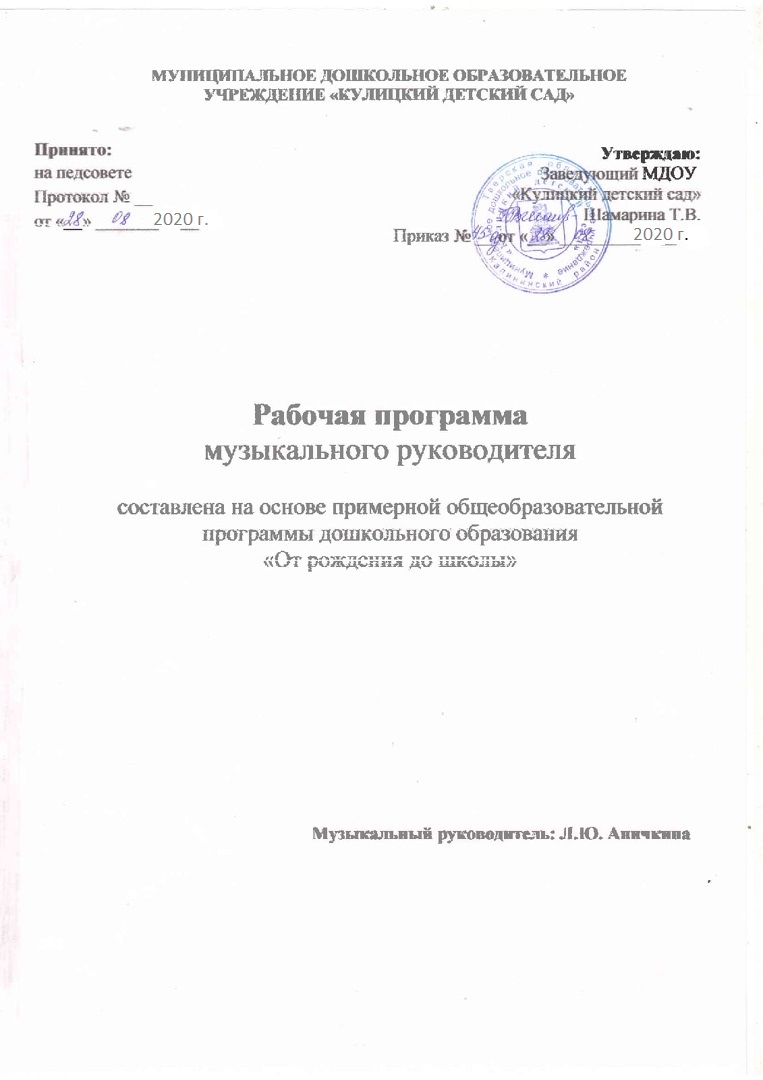                                                                                          СодержаниеПояснительная записка.  Содержание образовательной деятельности по освоению образовательной области «Художественно-эстетическое развитие».        2.1. Содержание образовательной деятельности по музыкальному развитию в группе раннего возраста.        2.2. Содержание образовательной деятельности по музыкальному развитию в младшей группе.        2.3. Содержание образовательной деятельности по музыкальному развитию в средней группе.        2.4. Содержание образовательной деятельности по музыкальному развитию в старшей группе.        2.5. Содержание образовательной деятельности по музыкальному развитию в подготовительной группе.        2.6. Формы работы по реализации образовательной области «Художественно-эстетическое развитие»    (Музыкальное развитие)       3.  Целевые ориентиры освоения программы.       4.  Планируемые результаты освоения детьми основной программы.       5.  Взаимодействие с семьями воспитанников.       6. Список литературыПриложения.Приложение№1.  Перспективно-тематическое планирование непосредственно-образовательной деятельности по музыкальному развитию на 2020-2021 учебный год.ПОЯСНИТЕЛЬНАЯ ЗАПИСКА            Современная наука признает раннее детство как период, имеющий огромное значение для всей последующей жизни человека. Результаты нейропсихологических исследований доказали, что человеческий мозг имеет специальные разделы, ответственные за музыкальное восприятие. Из этого следует, что музыкальные способности – часть нашего биологического наследия. «Начать использовать то, что даровано природой, необходимо как можно раньше, поскольку неиспользуемое, невостребованное извне атрофируется…» В.М. Бехтерев.  Влияние же музыки на эмоциональное состояние человека давно закрепило первые позиции среди других видов искусств. По мнению В.А. Сухомлинского: «Музыка является самым чудодейственным, самым тонким средством привлечения к добру, красоте, человечности. Чувство красоты музыкальной мелодии открывает перед ребенком собственную красоту – маленький человек осознает свое достоинство…».           В дошкольной педагогике музыка рассматривается как ничем не заменимое средство развития у детей эмоциональной отзывчивости на все доброе и прекрасное, с которыми они встречаются в жизни.        Рабочая программа по реализации образовательной области «Художественно-эстетическое развитие» (музыкальное развитие дошкольников) разработана с учетом основной  программы дошкольного образования «От рождения до школы» под редакцией: Н.Е. Вераксы, Т.С. Комаровой, М.А.Васильевой.Так же в соответствии со следующими нормативными документами: Федеральный закон «Об образовании в Российской федерации» от 29 12 2012 года № 273 - ФЗПриказ Минобразования и науки РФ от 30.08.2013г. № 1014 «Об утверждении Порядка организации и осуществления образовательной деятельности по основным общеобразовательным программам – образовательным программам дошкольного образования»СанПин 2.4.1.3049-13 «Санитарно-эпидемиологические требования к устройству, содержанию и организации режима работы дошкольных образовательных организаций»Приказ Минобразования и науки РФ от 17.10.2013г. № 1155 «Об утверждении Федерального Государственного Образовательного Стандарта Дошкольного Образования» (ФГОС ДО). Устав ДОУ.Образовательная программа ДОУВедущими целями примерной основной общеобразовательной программы дошкольного образования «От рождения до школы» под редакцией: Н.Е. Вераксы, Т.С. Комаровой, М.А.Васильевой являются:создание благоприятных условий для полноценного проживания ребенком дошкольного детства; формирование основ базовой культуры личности; всестороннее развитие психических и физических качеств в соответствии с возрастными и индивидуальными особенностями; подготовка к жизни в современном обществе; к обучению в школе; обеспечение безопасности жизнедеятельности дошкольника.Эти цели реализуются в процессе разнообразных видов детской деятельности: игровой, коммуникативной, трудовой, познавательно-исследовательской, продуктивной, музыкально-художественной, чтения.Для достижения целей программы первостепенное значение имеют:• забота о здоровье, эмоциональном благополучии и своевременном всестороннем развитии каждого ребенка;• создание в группах атмосферы гуманного и доброжелательного отношения ко всем воспитанникам, что позволяет растить их общительными, добрыми, любознательными, инициативными, стремящимися к самостоятельности и творчеству;• максимальное использование разнообразных видов детской деятельности; их интеграция в целях повышения эффективности воспитательно-образовательного процесса;• творческая организация (креативность) воспитательно-образовательного процесса;• вариативность использования образовательного материала, позволяющая развивать творчество в соответствии с интересами и наклонностями каждого ребенка;• уважительное отношение к результатам детского творчества;• единство подходов к воспитанию детей в условиях ДОУ и семей воспитанников.• соблюдение преемственности в работе детского сада и начальной школы, исключающей умственные и физические перегрузки в содержании образования ребенка дошкольного возраста, обеспечивающей отсутствие давления предметного обучения.Цель музыкального развития: развитие музыкальности детей, способности эмоционально воспринимать музыку.  Задачи:развитие музыкально-художественной деятельности;приобщение к музыкальному искусству;развитие музыкальности детей; Раздел «СЛУШАНИЕ»ознакомление с музыкальными произведениями, их запоминание, накопление музыкальных впечатлений;развитие музыкальных способностей и навыков культурного слушания музыки;развитие способности различать характер песен, инструментальных пьес, средств их выразительности; формирование музыкального вкуса.развитие способности эмоционально воспринимать музыку,Раздел «ПЕНИЕ»формирование у детей певческих умений и навыковобучение детей исполнению песен на занятиях и в быту, с помощью воспитателя и самостоятельно, с сопровождением и без сопровождения инструментаразвитие музыкального слуха, т.е. различение интонационно точного и неточного пения, звуков по высоте, длительности, слушание себя при пении и исправление своих ошибокразвитие певческого голоса, укрепление и расширение его диапазона.Раздел «МУЗЫКАЛЬНО-РИТМИЧЕСКИЕ ДВИЖЕНИЯ»развитие музыкального восприятия, музыкально-ритмического чувства и в связи с этим ритмичности движенийобучение детей согласованию движений с характером музыкального произведения, наиболее яркими средствами музыкальной выразительности, развитие пространственных и временных ориентировокобучение детей музыкально-ритмическим умениям и навыкам через игры, пляски и упражненияразвитие художественно-творческих способностейРаздел «ИГРА НА ДЕТСКИХ МУЗЫКАЛЬНЫХ ИНСТРУМЕНТАХ» совершенствование эстетического восприятия и чувства ребенка, становление и развитие волевых качеств: выдержка, настойчивость, целеустремленность, усидчивость. развитие сосредоточенности, памяти, фантазии, творческих способностей, музыкального вкуса. знакомство с детскими музыкальными инструментами и обучение детей игре на них. развитие координации музыкального мышления и двигательных функций организма.Раздел «ТВОРЧЕСТВО»: песенное, музыкально-игровое, танцевальное. Импровизация на детских музыкальных инструментах развивать способность творческого воображения при восприятии музыкиспособствовать активизации фантазии ребенка, стремлению к достижению самостоятельно поставленной задачи, к поискам форм для воплощения своего замысла развивать способность к песенному, музыкально-игровому, танцевальному творчеству, к импровизации на инструментах.2. Содержание образовательной деятельности по освоению образовательной области «Художественно-эстетическое развитие».Содержание образовательной деятельности представлено в виде перспективно-тематического плана работы с детьми (на учебный год), по основным видам организованной образовательной деятельности:   Образовательная деятельность осуществляется в процессе организации различных видов детской деятельности (игровой, коммуникативной, трудовой, познавательно-исследовательской, продуктивной, музыкально-художественной, чтение) с учетом принципа интеграции образовательных областей («речевое развитие», «познавательное развитие», «социально – коммуникативное развитие», «художественно – эстетическое развитие», «физическое развитие»)  В Программе на первый план выдвигается развивающая функция образования, обеспечивающая становление личности ребенка и ориентирующая педагога на его индивидуальные особенности, что соответствует современной научной «Концепции дошкольного воспитания» (авторы В.В. Давыдов, В.А. Петровский) о признании само ценности дошкольного периода детства.Программа построена на позиции гуманно – личностного отношения к ребенку и направлена на его всестороннее развитие, формирование духовных и общечеловеческих ценностей, а также способностей и интегративных качеств. В Программе отсутствует жесткая регламентация знаний детей и предметный центризм в обучении. Ведущие цели программы – создание благоприятных условий для полноценного проживания ребенком дошкольного детства, формирование основ базовой культуры личности, всестороннее развитие психических и физических качеств в соответствии с возрастными и индивидуальными особенностями, подготовка к жизни в современном обществе, к обучению в школе, обеспечение безопасности жизнедеятельности дошкольника.Эти цели реализуются в процессе разнообразных видов детской деятельности: игровой, коммуникативной, трудовой, познавательно- исследовательской, продуктивной, музыкально – художественной, чтения. Для достижения целей Программы первостепенное значение имеют:1. Забота о здоровье, эмоциональное благополучие и своевременном всестороннем развитии каждого ребенка;Создание в группах атмосферы гуманного и доброжелательного отношения ко всем воспитанникам, что позволяет растить их общительными, добрыми, любознательными, инициатиивными, стремящимися к самостоятельности и творчеству;- Максимальное использование разнообразных видов детской деятельности, их интеграция в целях повышения эффективности образовательной деятельности;- Творческая организация (креативность) образовательной деятельности;- Вариативность использования образовательного материала, позволяющая развивать творчество в соответствии с интересами и наклонностями каждого ребенка;- Уважительное отношение к результатам детского творчества;- Единство подходов к воспитанию детей в условиях ДОУ и семьи;- Соблюдение в работе детского сада и начальной школы преемственности, исключающей умственные и физические перезагрузки в содержании детей дошкольного возраста, обеспечивающей отсутствие давления предметного обучения.Образовательная область «Художественно – эстетическое развитие»      Предполагает развитие предпосылок ценностно-смыслового    восприятия    и    понимания    произведений    искусства (словесного, музыкального, изобразительного), мира природы; становление эстетического отношения к окружающему миру; формирование элементарных представлений о видах искусства; восприятие музыки, художественной литературы, фольклора; стимулирование сопереживания персонажам художественных произведений; реализацию самостоятельной творческой деятельности детей (изобразительной, конструктивно-модельной, музыкальной и дрКонкретное содержание указанных образовательных областей зависит от возрастных и индивидуальных особенностей детей, определяется целями и задачами Программы и реализовывается в различных видах деятельности (общении, игре, познавательно-исследовательской деятельности - как сквозных механизмах развития ребенка):в раннем возрасте (1 год - 3 года) - предметная деятельность и игры с составными и динамическими игрушками; экспериментирование с материалами и веществами (песок, вода, тесто и пр.), общение с взрослым и совместные игры со сверстниками под руководством взрослого, самообслуживание и действия с бытовыми предметами-орудиями (ложка, совок, лопатка и пр.), восприятие смысла музыки, сказок, стихов, рассматривание картинок, двигательная активность;для детей дошкольного возраста (3 года - 7 лет) - ряд видов деятельности, таких как игровая, включая сюжетно-ролевую игру, игру с правилами и другие виды игры, коммуникативная (общение и взаимодействие со взрослыми и сверстниками), познавательно-исследовательская (исследования объектов окружающего мира и экспериментирования с ними), а также восприятие художественной литературы и фольклора, самообслуживание и элементарный бытовой труд (в помещении и на улице), конструирование из разного материала, включая конструкторы, модули, бумагу, природный и иной материал, изобразительная (рисование;, лепка, аппликация), музыкальная (восприятие и понимание смысла музыкальных произведений, пение, музыкально-ритмические движения, игры на детских музыкальных инструментах) и двигательная (овладение основными движениями) формы активности ребенка.2.1. Содержание образовательной деятельности по музыкальному развитию в группе раннего возраста.Воспитывать интерес к музыке, желание слушать музыку, подпевать, выполнять простейшие танцевальные движения.Слушание:Развивать интерес к музыке, желание слушать народную и классическую музыку. Учить детей внимательно слушать спокойные и бодрые песни, музыкальные пьесы разного характера, понимать, о чем (о ком) поется эмоционально реагировать на содержание. Развивать умение различать звуки по высоте (высокое и низкое звучание колокольчика, фортепьяно, металлофона).Пение:Вызывать активность детей при подпевании и пении. Развивать умение подпевать фразы в песне (совместно с воспитателем). Постепенно приучать к сольному пению.Музыкально-ритмические движения:Развивать эмоциональность и образность восприятия музыки через движения. Продолжать формировать способность воспринимать и воспроизводить движения, показываемые взрослым (хлопать, притопывать ногой, полу приседать, совершать повороты и т и т д.). Учить детей начинать и заканчивать движения вместе с началом и окончанием музыки.Формировать умение начинать движение с началом музыки и заканчивать с ее окончанием; передавать образы (птичка летает, зайка прыгает, мишка косолапый идет). Совершенствовать умение выполнять плясовые движения в кругу, врассыпную, менять движения с изменением характера музыки или содержания песни.2.2.  Содержание образовательной деятельности по музыкальному развитию в средней смешанной группе.Продолжать развивать у детей интерес к музыке, желание слушать ее, вызывать эмоциональную отзывчивость при восприятии музыкальных произведений.Обогащать музыкальные впечатления, способствовать дальнейшему развитию основ музыкальной культуры. Слушание:Формировать навыки культуры слушания музыки (не отвлекаясь, дослушивать произведение до конца) Учить чувствовать характер музыки, узнавать знакомые произведения, высказывать свои впечатления о прослушанном. Развивать умение чувствовать характер музыки, узнавать знакомые произведения, высказывать свои впечатления о прослушанном. Учить замечать выразительные средства музыкального произведения (тихо, громко, медленно, быстро). Развивать способность различать звуки по высоте (высокий, низкий в пределах сексты, септимы). Пение:Обучать детей выразительному пению, формировать умение петь протяжна подвижно, согласованно (в пределах ре — си первой октавы). Развивать умение брать дыхание между короткими музыкальными фразами. Побуждать петь мелодию чисто, смягчать концы фраз.Учить петь мелодию чисто, смягчать концы фраз, четко произносить слова, петь выразительно, передавая характер музыки. Учить петь с инструментальным сопровождением и без него (с помощью воспитателя).  Песенное творчество: Учить детей самостоятельно сочинять мелодию колыбельной песни, отвечать на музыкальные вопросы («Как тебя зовут?". «Что ты хочешь, кошечка?», «Где ты?»). Формировать умение импровизировать мелодии на заданный текст.  Музыкально-ритмические движения: Продолжать формировать у детей навык ритмичного движения в соответствии с характером музыки.Учить самостоятельно менять движения в соответствии с двух- и трехчастной формой музыки. Совершенствовать танцевальные движения: прямой галоп, пружинка, кружение по одному и в парах.Учить детей двигаться в парах по кругу в танцах и хороводах, ставить ногу на носок и на пятку, ритмично хлопать в ладоши, выполнять простейшие перестроения (из круга врассыпную и обратно), подскоки. Продолжать совершенствовать навыки основных движений (ходьба «торжественная», спокойная, «таинственная»; бег легкий и стремительный).  Развитие танцевально-игрового творчества: Способствовать развитию эмоционально-образного исполнения музыкально-игровых упражнений (кружатся листочки, падают снежинки) и сценок, используя мимику и пантомиму (зайка веселый и грустный, хитрая лисичка, сердитый волк и т.д.).Обучать инсценированию песен и постановки небольших музыкальных спектаклей. Игра на детских музыкальных инструментах:Формировать умение подыгрывать простейшие мелодии на деревянных ложках, погремушках, барабане, металлофоне.2.3.  Содержание образовательной деятельности по музыкальному развитию в старшей группе.    Продолжать развивать интерес и любовь к музыке, музыкальную отзывчивость на неё.Формировать музыкальную культуру на основе знакомства с классической, народной и современной музыкой.Продолжать развивать музыкальные способности детей: звуковысотный, ритмический, тембровый, динамический слух.Способствовать дальнейшему развитию навыков пения, движений под музыку, игры и импровизаций мелодий на детских музыкальных инструментах; творческой активности детей.Слушание:Учить детей различать жанры музыкальных произведений (марш, танец, песня)Совершенствовать музыкальную память через узнавание мелодий по отдельным фрагментам произведения (вступление, заключение, музыкальная фраза)Совершенствовать навык различения звуков по высоте в пределах квинты, звучания музыкальных инструментов (клавишно-ударные и струнные: фортепиано, скрипка, виолончель, балалайка).Пение:Формировать певческие навыки, умение петь лёгким звуком в диапазоне от «ре» первой октавы до «до» второй октавы, брать дыхание перед началом песни, между музыкальными фразами, произносить отчётливо слова, своевременно начинать и заканчивать песню, эмоционально передавать характер мелодии, петь умеренно, громко, тихоСпособствовать развитию у детей навыков сольного пения с музыкальным сопровождением и без негоСодействовать проявлению самостоятельности и творческому исполнению песен разного характераРазвивать песенный музыкальный вкус.Песенное творчество:Учить детей импровизировать мелодию на заданный текстУчить сочинять мелодии различного характера: ласковую колыбельную, бодрый или задорный марш, плавный вальс, весёлую плясовую.Музыкально-ритмические движения:Развивать у детей чувство ритма, умение передавать в движении характер музыки, её эмоционально-образное содержаниеУчить свободно, ориентироваться в пространстве, выполнять простейшие перестроения, самостоятельно переходить от умеренного к быстрому или медленному темпу, менять движения в соответствии с музыкальными фразамиСпособствовать формированию у детей навыков исполнения танцевальных движений (поочерёдное выбрасывание ног в прыжке; приставной шаг с приседанием, с продвижением вперед, кружение; приседание с выставлением ноги вперёд)Познакомит с русским хороводом, пляской, а также с танцами других народовПродолжать развивать у детей навыки инсценирования песен; учить изображать сказочных животных и птиц в разных игровых ситуациях.Музыкально-игровое и танцевальное творчество:Развивать танцевальное творчество; учить придумывать движения к пляскам, танцам, составлять композицию танца, проявляя самостоятельность в творчестве.Учить детей самостоятельно придумывать движения, отражающие содержание песни.Побуждать к инсценированию песен и хороводов.Игра на детских музыкальных инструментах:Учить детей исполнять простейшие мелодии на детских музыкальных инструментах; знакомые песенки индивидуально и небольшими группами, соблюдая общую динамику и темп.Развивать творчество детей, побуждать их к активным самостоятельным действиям. 2.4. Содержание образовательной деятельности по музыкальному развитию в подготовительной группе.Продолжать приобщать детей к музыкальной культуре. Воспитывать художественный вкус, сознательное отношение к отечественному музыкальному наследию и современной музыке.  Совершенствовать звуковысотный, ритмический, тембровый и динамический слух.Продолжать обогащать музыкальные впечатления детей, вызывать яркий эмоциональный отклик при восприятии музыки разного характера.Способствовать дальнейшему формированию певческого голоса, развитию навыков движения под музыку.Обучать игре на детских музыкальных инструментах.Знакомить с элементарными, музыкальными понятиям. Слушание:Продолжать развивать у детей навыки восприятия звуков по высоте в пределах квинты – терции; обогащать впечатления детей, и формировать музыкальный вкус, развивать музыкальную память. Способствовать развитию мышления, фантазии, памяти, слуха.Знакомить с элементарными музыкальными понятиями (темп, ритм); жанрами (опера, концерт, симфонический концерт), творчеством композиторов и музыкантов.Познакомит детей с мелодией Государственного гимна Российской Федерации.Пение:Совершенствовать певческий голос и вокально-слуховую координацию.Закреплять практические навыки выразительного исполнения песен в пределах от «до» первой октавы до «ре» второй октавы; учить брать дыхание и удерживать его до конца фразы; обращать внимание на артикуляцию.Закреплять умение детей петь самостоятельно, индивидуально и коллективно, с музыкальным сопровождением и без него.Песенное творчество:Учить самостоятельно придумывать мелодии, используя в качестве образца русские народные песни; самостоятельно импровизировать мелодии на заданную тему по образцу и без него, используя знакомые песни, пьесы и танцы.Музыкально-ритмические движения:Способствовать дальнейшему развитию у детей навыков танцевальных движений, умения выразительно и ритмично двигаться в соответствии с разнообразным характером музыки, передавая в танце эмоционально-образное содержание.Знакомить детей с национальными плясками.Развивать танцевально-игровое творчество; формировать навыки художественного исполнения различных образов при инсценировании песен, театральных постановок.Музыкально-игровое и танцевальное творчество:Способствовать развитию творческой активности детей в доступных видах музыкальной исполнительский деятельности (игра в оркестре, пение, танцевальные движения и т. п.).Учить детей импровизировать под музыку соответствующего характера (лыжник, конькобежец, наездник, рыбак; лукавый котик и сердитый козлик и т. п.).Учить придумывать движения, отражающие содержание песни; выразительно действовать с воображаемыми предметами.Учить детей самостоятельно искать способ передачи в движениях музыкальных образов.Формировать музыкальные способности; содействовать проявлению активности и самостоятельности.Игра на детских музыкальных инструментах:Знакомить детей с музыкальными произведениями в исполнении различных инструментов и в оркестровой обработке.Учить играть на металлофоне, ударных инструментах, русских народных инструментах: погремушках, треугольниках, деревянных ложках; исполнять музыкальные произведения в оркестре и в ансамбле.2.5. Формы работы по реализации образовательной области «Художественно-эстетическое развитие» (Музыкальное развитие)Группа раннего возраста.Раздел «Слушание» Раздел «Пение»Раздел «Музыкально-ритмические движения»Раздел «Игра на детских музыкальных инструментах»  Средняя смешанная группаРаздел «Слушание» Раздел «Пение»Раздел «Музыкально-ритмические движения»   Раздел «Игра на детских музыкальных инструментах»   Раздел «Творчество» (песенное, музыкально-игровое, танцевальное; импровизация на детских музыкальных инструментах)   Старшая группа.   Раздел «Слушание» Раздел «Пение» Раздел «Музыкально-ритмические движения» Раздел «Игра на детских музыкальных инструментах» Раздел «Творчество» (песенное, музыкально-игровое, танцевальное; импровизация на детских музыкальных инструментах)3.  Объём образовательной нагрузки и методическое оснащениеОбъём образовательной нагрузки (как непосредственно образовательной деятельности, так и образовательной деятельности, осуществляемой в ходе режимных моментов) является примерным, дозирование нагрузки — условным, обозначающим пропорциональное соотношение продолжительности деятельности педагогов и детей по реализации и освоению содержания дошкольного образования в различных образовательных областях.    Общий объём самостоятельной деятельности детей соответствует требованиям действующих СанПиН (3—4 ч в день).Педагог самостоятельно дозирует объем образовательной нагрузки, не превышая при этом максимально допустимую санитарно-эпидемиологическими правилами и нормативами нагрузку.Рабочая программа по музыкальному развитию, предполагает проведение музыкальной непосредственно образовательной деятельности (НОД) 2 раза в неделю в каждой возрастной группе.По действующему СанПиНу (2.4.1.3049-13): Образовательная работа ориентирована на интеграцию образовательных областей: Методическое обеспечение и материал:Компьютер.Музыкальный центр «Филипс»Мультимедийная установка «Асер».Детские музыкальные инструменты.Игрушки животных, куклы для проведения занятий и организации сюрпризных моментов.Фортепиано «Тверца».Музыкально-дидактические игры на развитие: звуковысотного слуха и закрепление программного материала, чувства ритма, тембрового слуха, диатонического слуха; игры для развития памяти и слуха, внимания, детского творчества.Маски для игр и инсценировок.Атрибуты для разучивания программного материала и развития танцевального творчества: ленты, платочки, шарфики, листочки, снежки, искусственные цветы и пр.4.  Целевые ориентиры   освоения программы: Целевые ориентиры не подлежат непосредственной оценке, в том числе в виде педагогической диагностики (мониторинга), и не являются основанием для их формального сравнения с реальными достижениями детей. Они не являются основанием для их формального сравнения с реальными достижениями детей.Целевые ориентиры образования в раннем возрасте:Ребёнок интересуется окружающими предметами и активно действует с ними; эмоционально вовлечён в действия с игрушками и другими предметами, стремится проявлять настойчивость в достижении результата своих действий;Использует специфические, культурно-фиксированные предметные действия, знает назначение бытовых предметов (ложки, расчёски, карандаши и пр.) и умеет пользоваться ими. Владеет простейшими навыками самообслуживания; стремится проявлять самостоятельность в бытовом и игровом поведении;Владеет активной речью, включённой в общение; может обращаться с вопросами и просьбами, понимает речь взрослых; знает название окружающих предметов и игрушек;Стремится к общению со взрослыми и активно подражает им в движениях и действиях; появляются игры, в которых ребёнок воспроизводит действия взрослого;Проявляет интерес к сверстникам; наблюдает за их действиями и подражает им;Проявляет интерес к стихам, песням, сказкам, рассматриванию картинки, стремится двигаться под музыку; эмоционально откликается на различные произведения культуры и искусства;У ребёнка развита крупная моторика, он стремится осваивать различные виды движения (бег, лазанье, перешагивание и пр.)Целевые ориентиры на этапе завершения дошкольного образования:ребёнок овладевает основными культурными способами деятельности, проявляет инициативу и самостоятельность в разных видах деятельности - игре, общении, познавательно-исследовательской деятельности, конструировании и др.; способен выбирать себе род занятий, участников по совместной деятельности;ребёнок обладает установкой положительного отношения к миру, к разным видам труда, другим людям и самому себе, обладает чувством собственного достоинства; активно взаимодействует со сверстниками и взрослыми, участвует в совместных играх. Способен договариваться, учитывать интересы и чувства других, сопереживать неудачам и радоваться успехам других, адекватно проявляет свои чувства, в том числе чувство веры в себя, старается разрешать конфликты;ребёнок обладает развитым воображением, которое реализуется в разных видах деятельности, и прежде всего в игре; ребёнок владеет разными формами и видами игры, различает условную и реальную ситуации, умеет подчиняться разным правилам и социальным нормам;ребёнок достаточно хорошо владеет устной речью, может выражать свои мысли и желания, может использовать речь для выражения своих мыслей, чувств и желаний, построения речевого высказывания в ситуации общения, может выделять звуки в словах, у ребёнка складываются предпосылки грамотности;у ребёнка развита крупная и мелкая моторика; он подвижен, вынослив, владеет основными движениями, может контролировать свои движения и управлять ими;ребёнок способен к волевым усилиям, может следовать социальным нормам поведения и правилам в разных видах деятельности, во взаимоотношениях со взрослыми и сверстниками, может соблюдать правила безопасного поведения и личной гигиены;ребёнок проявляет любознательность, задаёт вопросы взрослым и сверстникам, интересуется причинно-следственными связями, пытается самостоятельно придумывать объяснения явлениям природы и поступкам людей; склонен наблюдать, экспериментировать. Обладает начальными знаниями о себе, о природном и социальном мире, в котором он живёт; знаком с произведениями детской литературы, обладает элементарными представлениями из области живой природы, естествознания, математики, истории и т.п.; ребёнок способен к принятию собственных решений, опираясь на свои знания и умения в различных видах деятельности.         Целевые ориентиры Программы выступают основаниями преемственности дошкольного и начального общего образования. При соблюдении требований к условиям реализации Программы настоящие целевые ориентиры предполагают формирование у детей дошкольного возраста предпосылок к учебной деятельности на этапе завершения ими дошкольного образования.5. Планируемые результаты освоения детьми основной программы В учебный период проводится оценка индивидуального развития детей. Такая оценка проводится педагогическим работником в рамках педагогической диагностики (оценки индивидуального развития детей дошкольного возраста, связанной с оценкой эффективности педагогических действий и лежащей в основе их дальнейшего планирования).Результаты педагогической диагностики (мониторинга) могут использоваться исключительно для решения следующих образовательных задач:индивидуализации образования (в том числе поддержки ребёнка, построения его образовательной траектории или профессиональной коррекции особенностей его развития);оптимизации работы с группой детей.В основе оценки лежат следующие принципы:Она строится на основе реального поведения ребенка, а не на результате выполнения специальных заданий. Информация фиксируется посредством прямого наблюдения за поведением ребенка. Результаты наблюдения педагог получает в естественной среде (в игровых ситуациях, в ходе режимных моментов, в процессе организованной образовательной деятельности).Тесты проводят педагоги, специалисты, которые проводят с ребенком много времени, хорошо знают ребенка.Оценка максимально структурирована.    Анализ осуществляется в соответствии с показателями развития ребенка по образовательным областям, представленным в общих диагностических листах по каждому возрасту. Для этого заполняются соответствующие карты наблюдения на группу.   Карты  наблюдения  позволяют получить наглядную картину усвоения программного содержания, как по группе, так и суммарные показатели по каждому ребенку. Это помогает педагогам планировать индивидуальную работу с детьми, вносить коррективы в содержание образовательной деятельности. Низкие показатели на конец года указывают педагогам на те области, в отношении которых должна быть усилена работа с отдельными детьми или всей группой.    Методика оценивания предусматривает критерии выставления того или иного балла по каждому параметру. Параметры, оцениваемые специалистами, выделены в отдельные подразделы. Все данные заносятся в сводные таблицы оценки динамики детей.      Система оценок мониторинга трехуровневая: «качество проявляется устойчиво» (2 балла), «качество проявляется неустойчиво», то есть, по сути, находится в зоне ближайшего развития, в стадии становления, и проявляется лишь   в совместной   со взрослым деятельности( 1 балл), «качество не проявляется» ( 0 баллов).Результаты мониторинга выражены в процентах и объективно показывают:Успешность освоения программы каждым ребенком;Успешность освоения содержания выделенных в Программе образовательных областей всей группой детей;     Динамика изменений степени освоения содержания образовательных областей каждым ребенком индивидуально и группой детей в целом за весь учебный год определяется путем сравнения результатов, полученных на начало года и на конец года.  Если итоговое значение по какому – либо из параметров ниже 75%, то необходима более активная работа с группой детей по данному направлению. Возможно, педагогу следует пересмотреть методы и формы организации образовательной работы.  Если к концу год показатели развития ребенка оказываются меньше 50 %, то разрабатывается индивидуальная программа мероприятий, способствующих активизации процесса развития ребенка.Группа раннего возраста:Узнают знакомые мелодии и различают высоту звуков (высокий – низкий).Вместе с воспитателем подпевать в песне музыкальные фразы.Двигаются в соответствии с характером музыки, начинают движение с первыми звуками музыки.Выполняют движения: притопывают ногой, хлопают в ладоши, поворачивают кисти рук.Называют погремушки, бубен.Средняя смешанная группа:Узнают песни по мелодии.Различают звуки по высоте (в пределах сексты - септимы).Поют протяжно, четко произносят слова, вместе начинают и заканчивают пение.Выполняют движения, отвечающие характеру музыки, самостоятельно меняя их в соответствии с двухчастной формой музыкального произведения.Выполняют танцевальные движения: пружинка, подскоки, движение парами по кругу, кружение по одному и в парах.Выполнят движения с предметами.Старшая группа:Различают жанры музыкальных произведений (марш, танец, песня).Различают жанры музыкальных инструментов (фортепиано, скрипка).Различают высокие и низкие звуки (в пределах квинты).Поют без напряжения, плавно, легким звуком, отчетливо произносят слова, своевременно начинают и  заканчивают песню.Ритмично двигаются в соответствии с характером и динамикой музыки, выполняют танцевальные движения.Самостоятельно инсценируют содержание песен, хороводом; действуют не подражая друг другу.Подготовительная группа:Узнавать мелодию Государственного гимна РФ.•        Различать части произведения (вступление, заключение, запев, припев).•        Внимательно слушать музыку, эмоционально откликаться на выраженные в ней чувства и настроения.•   Определять общее настроение, характер музыкального произведения в целом и его частей; выделять отдельные средства           выразительности: темп, динамику, тембр; в отдельных случаях — интонационные мелодические особенности музыкальной пьесы.•        Слышать в музыке изобразительные моменты, соответствующие названию пьесы, узнавать характерные образы.•        Выражать свои впечатления от музыки в движениях или рисунках.•        Петь песни в удобном диапазоне, исполняя их выразительно и музыкально, правильно передавая мелодию (ускоряя, замедляя, усиливая и ослабляя звучание).•        Воспроизводить и чисто петь общее направление мелодии и отдельные ее отрезки с аккомпанементом.•        Петь индивидуально и коллективно, с сопровождением и без него.•        Выразительно и ритмично двигаться в соответствии с разнообразным характером музыки, музыкальными образами; передавать несложный музыкальный ритмический рисунок; самостоятельно начинать движение после музыкального вступления; активно участвовать в выполнении творческих заданий.•        Инсценировать игровые песни, придумывать варианты образных движений в играх и хороводах.•        Исполнять сольно и в ансамбле на ударных и звуковысотных детских музыкальных инструментах несложные песни и мелодии.6. Взаимодействие с семьями воспитанников.     Музыка возникла в глубокой древности и признавалась важным и незаменимым средством формирования личных качеств человека, его духовного мира. Дошкольный возраст чрезвычайно важен для дальнейшего овладения музыкальной культурой. Если в процессе музыкальной деятельности будет сформировано музыкально – эстетическое сознание, это не пройдёт бесследно для последующего развития ребёнка, его общего духовного становления. Музыкальное развитие оказывает ничем незаменимое воздействие на общее развитие: формируется эмоциональная среда, совершенствуется мышление, ребёнок становится чутким к красоте в искусстве и жизни.Цель педагогов ДОУ – создать единое пространство музыкального развития ребенка в семье и в детском саду, повысить педагогическую компетентность родителей в вопросах музыкального воспитания дошкольников.Семья – первая социальная общность, которая закладывает основы личностных качеств ребёнка, здесь он обучается жить подлинной социальной жизнью, общей с другими людьми: делить горе и радость, ощущать единство с близкими родными.          В настоящее время общение музыкального руководителя с родителями (законными представителями) строится на следующих принципах:Единое понимание педагогом и родителями (законными представителями) целей и задач музыкального развития ребёнка.Родители (законные представители) и педагоги являются партнёрами в музыкальном развитии детей.Уважение, помощь и доверие к ребёнку, как со стороны педагога, так и со стороны родителей (законных представителей).Открытость ДОУ для семьи – обеспечение каждому родителю (законному представителю) возможность знать и видеть, как живёт и развивается его ребёнок, оценить уровень предоставляемых услуг.Работа с семьями воспитанников – это сложная и важная часть деятельности музыкального руководителя в ДОУ. Задача музыкального руководителя – раскрыть перед ними актуальные вопросы музыкального развития ребёнка на каждой возрастной ступени дошкольного детства. Вовлечение родителей (законных представителей) в музыкально-образовательное пространство ДОУ организовывается в нескольких направлениях:Педагогическое просвещение семей воспитанников в вопросах музыкального воспитания детей.Включение родителей (законных представителей) в музыкально-образовательное пространство ДОУ.ПЕРСПЕКТИВНОЕ ПЛАНИРОВАНИЕ МУЗЫКАЛЬНОГО ОБРАЗОВАНИЯ В группе раннего возрастаСентябрь.Октябрь.Ноябрь.Декабрь.Январь.Февраль.Март.Апрель.Май.ПЕРСПЕКТИВНОЕ ПЛАНИРОВАНИЕ МУЗЫКАЛЬНОГО ВОСПИТАНИЯ В СРЕДНЕЙ смешанной ГРУППЕСентябрь - октябрь. «Воспоминания о лете»«Осенние настроения»Ноябрь - декабрь. «Любимые игрушки мальчиков и девочек»«Скоро Новый Год»Январь - февраль. «Веселая зима»«Моя семья и я сам»Март - апрель. «Кто с нами рядом живет»«Приди, весна»Май.«Как рождается музыка и какой она бывает»ПЕРСПЕКТИВНОЕ ПЛАНИРОВАНИЕ МУЗЫКАЛЬНОГО ВОСПИТАНИЯ В СТАРШЕЙ ГРУППЕСентябрь - октябрь. «Осенние контрасты»«Мир игрушек»Ноябрь-декабрь.  «Шутка в музыке»«Скоро Новый Год!»Январь-февраль.«Веселая зима»«Милосердие»                                                                       «Какими мы бываем»Март-апрель. «Кто с нами рядом живет»«Приди, весна»Май. «Сказка в музыке»ПЕРСПЕКТИВНОЕ ПЛАНИРОВАНИЕ МУЗЫКАЛЬНОГО ВОСПИТАНИЯ В ПОДГОТОВИТЕЛЬНОЙ К ШКОЛЕ ГРУППЕСентябрь - октябрь. «Осенние мотивы»«Наши любимцы» «Сказка в музыке»Ноябрь — декабрь. «Шутка в музыке» «Скоро Новый Год»Январь - февраль. «Русская зима и рождество» «Музыкальные пейзажи»«Музыкальные портреты»«Музыка наших чувств»Март - апрель. «Мамин праздник» «Встречаем весну и Пасху»«Русская музыка и музыка других народов» «Как рождается музыка и какой она бывает»Май. «До свиданья, детский сад»Список литературы:Примерная общеобразовательная программа дошкольного образования «От рождения до школы» под редакцией Н.Е. Вераксы, Т.С.Комаровой, М.А.Васильевой издательство «Мозаика – синтез» Москва, 2014 г.Теория и методика музыкального воспитания Н.А.Ветлугина, И.Л.Дзержинская, Л.Н.Комиссарова «Музыкальные занятия в детском саду.» М.: Просвещение 1984г.- 208с.Гогоберидзе А.Г. Теория и методика музыкального воспитания детей дошкольного возраста. М., 2005. (электронный вариант) Зацепина М.Б. Музыкальное воспитание в детском саду. Программа и методические рекомендации. Для работы с детьми 2-7 лет._М.: Мозаика-Синтез, 2016г. Н.А.Ветлугина, А.В.Войнова,З.П.Пилипенко. «Музыкальные занятия в детском саду». Издательство министерства просвещения РСФС.1958г. – 241с.Е.А.Гальцова «Мозаика детского творчества».м,:Учитель2011 – 87с.И.Мазнин «500 загадок для детей». М.: Т.Ц. Сфера 2013 – 128с.Т.В.Вострухина, Л.А.Кондрыкинская «Планирование работы в детском саду по календарю» .Т.Ц. Сфера 2015 – 128с.М.Б.Зацепина «музыкальное воспитание в детском саду» .М.: Мозаика- синтез,2016- 96с.Е.Н.Арсенина «Музыкальные занятия» старшая группа. М.: Учитель2015 – 348с.Е.Н.Арсенина «Музыкальные занятия» средняя группа.М.:учитель2015 – 335с.Т.Е. жукова М.Б.Зацепина «Музыкальное воспитание в детском саду» младшая группа.М.:Мозаика-синтез, 2016 – 160с.Т.Е. жукова М.Б.Зацепина «Музыкальное воспитание в детском саду» средняя группа.М.:Мозаика-синтез2017 – 192с.Н.Е.Вераксы, Т.С.Камарова «Музыкальные занятия «От рождения до школы» младшая группа.Учитель,2015 – 239с.М.В.Агарёва,Е.А.Кудрявцева «Планирование деятельности музыкального работника».Учитель2016г.Л.Н. Комисарова «Наглядные средства в музыкальном воспитании дошкольников».М.:Просвещение1986г.144с.Суворова Т.И. Танцуй, малыш! Выпуск 1. - С.Пб., 2006 – 48с. +аудиоприложение (печатный вариант, электронный вариант) Суворова Т.И. Танцуй, малыш! Выпуск 2. - С.Пб., 2006 – 48с. +аудиоприложение (печатный вариант, электронный вариант) Суворова Т.И. Танцевальная ритмика для детей. Выпуск 1-5  Учебное пособие. — СПб.: Музыкальная палитра, 2004. — 44 с. (электронный вариант) Бекина С.И., Ломова Т.П., Соковнина Е.Н. Музыка и движение. Упражнения, игры и пляски для детей 5-6 лет.Просвещение1983г. – 208с.Бекина С.И., Ломова Т.П., Соковнина Е.Н. Музыка и движение. Упражнения, игры и пляски для детей 6-7 лет.Просвещение 1964г - .288с. З.М.Богусловская «Развивающие игры». Просвещение 1991г. – 207с. Орлова Т.М., Бекина С.И. (сост.) Учите детей петь. Песни и упражнения для развития голоса у детей 3-5 лет.-М.: Просвещение,1987. – 146 с. (электронный вариант)Орлова Т.М., Бекина С.И. (сост.) Учите детей петь. Песни и упражнения для развития голоса у детей 5-6 лет.-М.: Просвещение,1987. – 147 с. (электронный вариант)Орлова Т.М., Бекина С.И. (сост.) Учите детей петь. Песни и упражнения для развития голоса у детей 6-7 лет.-М.: Просвещение,1987. – 147 с. (электронный вариант)Н.Ветлугина,И.Дзержинская.Музыка в детском саду. (подготовительная группа) Музыка 1985г. – 125с.Н.Ветлугина,И.Дзержинская.Музыка в детском саду для детей 4-5 лет.Москва,1967г. – 103с.Н.Ветлугина, И.Дзержинская.Музыка в детском саду.( старшая группа)Музыка1989 – 125с.Н.Ветлугина, И.Дзержинская. Музыка в детском саду.(двух-трёх лет)Москва1967 – 71с.Программы и методическая литература по развитию музыкального слуха, музицированиюАнисимова Г.И. 100 музыкальных игр для развития дошкольников. Старшая и подготовительная группы.-Ярославль: Академия развития, 2005 г., 96 стр. (электронный вариант)Кононова Н.Г. «Музыкально-дидактические игры для дошкольников: Из опыта работы музыкального руководителя». – М.: Просвещение, 1982. Кононова Н.Г. Обучение дошкольников игре на детских музыкальных инструментах.-М.: Просвещение, 1990. — 159 с. (электронный вариант)Ларионова Г.П. Я учу нотную грамоту.-СПб: Издательский дом "Нева"; М: ОЛМА-ПРЕСС Образование, 2002 г. , 112 стр. (электронный вариант) Никашина Г.А. В мире фантазий и звуков. Пособие для педагогов дошкольных учреждений и музыкальных руководителей. — Мозырь: Белый Ветер, 2004. — 110 [2] с.: ил. (электронный вариант) Поплянова Е.М. Палочки-скакалочки. Игры, песенки и танцы для малышей, веселой компании и всей семьи. - Челябинск: MPI, 2008. - 60 с. (электронный вариант) Н. Ветлугина. Музыкальный букварь.Формы работыФормы работыФормы работыФормы работыРежимные моменты Совместная деятельность педагога с детьмиСамостоятельная деятельность детейСовместная деятельность с семьейФормы организации детейФормы организации детейФормы организации детейФормы организации детейИндивидуальныеПодгрупповыеГрупповыеПодгрупповыеИндивидуальные Индивидуальные ПодгрупповыеГрупповыеПодгрупповыеИндивидуальныеИспользование музыки:-на утренней гимнастике и физкультурных занятиях;- на музыкальных занятиях;- во время умывания- на других занятиях (ознакомление с окружающим миром, развитие речи, изобразительная деятельность)- на праздниках и развлечениях.Занятия Праздники, развлеченияМузыка в повседневной жизни:-другие занятия-театрализованная деятельность -слушание музыкальных произведений в группе-прогулка  (подпевание знакомых песен, попевок)-детские игры, забавы, потешки  -рассматривание картинок, иллюстраций в детских книгах, репродукций, предметов окружающей действительности.Создание условий для самостоятельной музыкальной деятельности в группе: подбор музыкальных инструментов, музыкальных игрушек, театральных кукол, атрибутов для ряженья Экспериментирование со звуком.Совместные праздники, развлечения в ДОУ (включение родителей в праздники и подготовку к ним)Консультации для родителейРодительские собранияИндивидуальные беседыСовместные праздники, развлечения в ДО (включение родителей в праздники и подготовку к ним)Создание наглядно-педагогической пропаганды для родителей (стенды, папки или ширмы-передвижки)Оказание помощи родителям по созданию предметно-музыкальной среды в семьеФормы работыФормы работыФормы работыФормы работыРежимные моменты Совместная деятельность педагога с детьмиСамостоятельная деятельность детейСовместная деятельность с семьейФормы организации детейФормы организации детейФормы организации детейФормы организации детейИндивидуальныеПодгрупповыеГрупповыеПодгрупповыеИндивидуальные Индивидуальные ПодгрупповыеГрупповыеПодгрупповыеИндивидуальныеИспользование пения:- на музыкальных занятиях;- во время умывания- на других занятиях - в сюжетно-ролевых играх-в театрализованной деятельности- на праздниках и развлечениях.Занятия Праздники, развлеченияМузыка в повседневной жизни:-Театрализованная деятельность-Подпевание и пение знакомых песенок, попевок во время игр, прогулок в теплую погоду- Подпевание и пение знакомых песенок, попевок при рассматривании картинок, иллюстраций в детских книгах, репродукций, предметов окружающей действительности.Создание условий для самостоятельной музыкальной деятельности в группе: подбор музыкальных инструментов (озвученных и не озвученных), музыкальных игрушек, театральных кукол, атрибутов для ряженья.Совместные праздники, развлечения в ДОУ (включение родителей в праздники и подготовку к ним)Создание наглядно-педагогической пропаганды для родителей (стенды, папки или ширмы-передвижки)Оказание помощи родителям по созданию предметно-музыкальной среды в семьеПрослушивание аудиозаписей с просмотром соответствующих картинок, иллюстраций, совместное подпевание.Формы работыФормы работыФормы работыФормы работыРежимные моменты Совместная деятельность педагога с детьмиСамостоятельная деятельность детейСовместная деятельность с семьейФормы организации детейФормы организации детейФормы организации детейФормы организации детейИндивидуальныеПодгрупповыеГрупповыеПодгрупповыеИндивидуальные Индивидуальные ПодгрупповыеГрупповыеПодгрупповыеИндивидуальныеИспользование музыкально-ритмических движений:-на утренней гимнастике и физкультурных занятиях;- на музыкальных занятиях;- на других занятиях - во время  прогулки - в сюжетно-ролевых играх- на праздниках и развлечениях.Занятия Праздники, развлеченияМузыка в повседневной жизни:-Игры, хороводы. Создание условий для самостоятельной музыкальной деятельности в группе: подбор музыкальных инструментов, музыкальных игрушек, атрибутов для театрализации.Совместные праздники, развлечения в ДОУ (включение родителей в праздники и подготовку к ним)Создание наглядно-педагогической пропаганды для родителей (стенды, папки или ширмы-передвижки)Создание музея любимого композитораОказание помощи родителям по созданию предметно-музыкальной среды в семье.Формы работыФормы работыФормы работыФормы работыРежимные моменты Совместная деятельность педагога с детьмиСамостоятельная деятельность детейСовместная деятельность с семьейФормы организации детейФормы организации детейФормы организации детейФормы организации детейИндивидуальныеПодгрупповыеГрупповыеПодгрупповыеИндивидуальные Индивидуальные ПодгрупповыеГрупповыеПодгрупповыеИндивидуальные- на музыкальных занятиях;- на других занятиях - во время  прогулки - в сюжетно-ролевых играх- на праздниках и развлечениях. Занятия Праздники, развлеченияМузыка в повседневной жизни:-Театрализованная деятельность-Игры.Создание условий для самостоятельной музыкальной деятельности в группе: подбор музыкальных инструментов, музыкальных игрушек, макетов инструментов, хорошо иллюстрированных «нотных тетрадей по песенному репертуару», театральных кукол, атрибутов для ряженья, элементов костюмов различных персонажей. Портреты композиторов.  Игра на шумовых музыкальных инструментах; экспериментирование со звуками,Музыкально-дидактические игры.Совместные праздники, развлечения в ДОУ (включение родителей в праздники и подготовку к ним)  пропаганды для родителей (стенды, папки или ширмы-передвижки)Создание музея любимого композитораОказание помощи родителям по созданию предметно-музыкальной среды в семье.Формы работыФормы работыФормы работыФормы работыФормы работыФормы работыРежимные моменты Совместная деятельность педагога с детьмиСовместная деятельность педагога с детьмиСамостоятельная деятельность детейСамостоятельная деятельность детейСовместная деятельность с семьейФормы организации детейФормы организации детейФормы организации детейФормы организации детейФормы организации детейФормы организации детейИндивидуальныеПодгрупповыеИндивидуальныеПодгрупповыеГрупповыеПодгрупповыеИндивидуальные ГрупповыеПодгрупповыеИндивидуальные Индивидуальные ПодгрупповыеГрупповыеПодгрупповыеИндивидуальныеИспользование музыки:-на утренней гимнастике и физкультурных занятиях;- на музыкальных занятиях;- во время умывания- на других занятиях (ознакомление с окружающим миром, развитие речи, изобразительная деятельность)- во время прогулки (в теплое время) - в сюжетно-ролевых играх- перед дневным сном- при пробуждении- на праздниках и развлечениях.Использование музыки:-на утренней гимнастике и физкультурных занятиях;- на музыкальных занятиях;- во время умывания- на других занятиях (ознакомление с окружающим миром, развитие речи, изобразительная деятельность)- во время прогулки (в теплое время) - в сюжетно-ролевых играх- перед дневным сном- при пробуждении- на праздниках и развлечениях.Занятия Праздники, развлеченияМузыка в повседневной жизни: -Другие занятия-Театрализованная деятельность-Слушание музыкальных сказок, -Просмотр мультфильмов, фрагментов детских музыкальных фильмов -Рассматривание картинок, иллюстраций в детских книгах, репродукций, предметов окружающей действительности;-Рассматривание портретов композиторов.Занятия Праздники, развлеченияМузыка в повседневной жизни: -Другие занятия-Театрализованная деятельность-Слушание музыкальных сказок, -Просмотр мультфильмов, фрагментов детских музыкальных фильмов -Рассматривание картинок, иллюстраций в детских книгах, репродукций, предметов окружающей действительности;-Рассматривание портретов композиторов.Создание условий для самостоятельной музыкальной деятельности в группе: подбор музыкальных инструментов (озвученных и не озвученных), музыкальных игрушек, театральных кукол, атрибутов, элементов костюмов для театрализованной деятельности. ТСОИгры в «праздники», «концерт», «оркестр».Консультации для родителейРодительские собранияИндивидуальные беседыСовместные праздники, развлечения в ДОУ (включение родителей в праздники и подготовку к ним)Театрализованная деятельность (концерты родителей для детей, совместные выступления детей и родителей, совместные театрализованные представления, оркестр)Создание наглядно-педагогической пропаганды для родителей (стенды, папки или ширмы-передвижки)Оказание помощи родителям по созданию предметно-музыкальной среды в семье.Формы работыФормы работыФормы работыФормы работыРежимные моменты Совместная деятельность педагога с детьмиСамостоятельная деятельность детейСовместная деятельность с семьейФормы организации детейФормы организации детейФормы организации детейФормы организации детейИндивидуальныеПодгрупповыеГрупповыеПодгрупповыеИндивидуальные Индивидуальные ПодгрупповыеГрупповыеПодгрупповыеИндивидуальныеИспользование пения:- на музыкальных занятиях;- на других занятиях - во время прогулки (в теплое время) - в сюжетно-ролевых играх-в театрализованной деятельности- на праздниках и развлечениях.Занятия Праздники, развлеченияМузыка в повседневной жизни:-Театрализованная деятельность-Пение знакомых песен во время игр, прогулок в теплую погоду- Подпевание и пение знакомых песен при рассматривании иллюстраций в детских книгах, репродукций, предметов окружающей действительности.Создание условий для самостоятельной музыкальной деятельности в группе: подбор музыкальных инструментов (озвученных и не озвученных), музыкальных игрушек, макетов инструментов, хорошо иллюстрированных «нотных тетрадей по песенному репертуару», театральных кукол, атрибутов и элементов костюмов различных персонажей. Портреты композиторов. ТСО Создание для детей игровых творческих ситуаций (сюжетно-ролевая игра), способствующих сочинению мелодий марша, мелодий на заданный текст. Игры в «музыкальные занятия», «концерты для кукол», «семью»,  где дети исполняют известные им песни Музыкально-дидактические игры.Совместные праздники, развлечения в ДОУ (включение родителей в праздники и подготовку к ним)Создание наглядно-педагогической пропаганды для родителей (стенды, папки или ширмы-передвижки)Оказание помощи родителям по созданию предметно-музыкальной среды в семьеПосещения детских музыкальных театровСовместное подпевание и пение знакомых песен при рассматривании иллюстраций в детских книгах, репродукций, предметов окружающей действительности Создание совместных песенников. Театрализованная деятельность (концерты родителей для детей, совместные выступления детей и родителей, совместные театрализованные представления, оркестр).Формы работыФормы работыФормы работыФормы работыРежимные моменты Совместная деятельность педагога с детьмиСамостоятельная деятельность детейСовместная деятельность с семьейФормы организации детейФормы организации детейФормы организации детейФормы организации детейИндивидуальныеПодгрупповыеГрупповыеПодгрупповыеИндивидуальные Индивидуальные ПодгрупповыеГрупповыеПодгрупповыеИндивидуальныеИспользование музыкально-ритмических движений:-на утренней гимнастике и физкультурных занятиях;- на музыкальных занятиях;- на других занятиях - во время прогулки - в сюжетно-ролевых играх- на праздниках и развлечениях.Занятия Праздники, развлеченияМузыка в повседневной жизни:-Театрализованная деятельность-Музыкальные игры, хороводы с пением- Празднование дней рождения.Создание условий для самостоятельной музыкальной деятельности в группе: -подбор музыкальных инструментов, музыкальных игрушек, макетов инструментов, хорошо иллюстрированных «нотных тетрадей по песенному репертуару», атрибутов для музыкально-игровых упражнений. Портреты композиторов. ТСО -подбор элементов костюмов различных персонажей для инсценирования песен, музыкальных игр и постановок небольших музыкальных спектаклейИмпровизация танцевальных движений в образах животных,Концерты-импровизации.Совместные праздники, развлечения в ДОУ (включение родителей в праздники и подготовку к ним)Театрализованная деятельность (концерты родителей для детей, совместные выступления детей и родителей, совместные театрализованные представления, оркестр)Создание наглядно-педагогической пропаганды для родителей (стенды, папки или ширмы-передвижки)Создание музея любимого композитораОказание помощи родителям по созданию предметно-музыкальной среды в семье Создание фонотеки, видеотеки с любимыми танцами детейФормы работыФормы работыФормы работыФормы работыРежимные моменты Совместная деятельность педагога с детьмиСамостоятельная деятельность детейСовместная деятельность с семьейФормы организации детейФормы организации детейФормы организации детейФормы организации детейИндивидуальныеПодгрупповыеГрупповыеПодгрупповыеИндивидуальные Индивидуальные ПодгрупповыеГрупповыеПодгрупповыеИндивидуальные- на музыкальных занятиях;- на других занятиях - во время прогулки - в сюжетно-ролевых играх- на праздниках и развлечениях.Занятия Праздники, развлеченияМузыка в повседневной жизни:-Театрализованная деятельность-Игры с элементами аккомпанемента- Празднование дней рождения.Создание условий для самостоятельной музыкальной деятельности в группе: подбор музыкальных инструментов, музыкальных игрушек, макетов инструментов, хорошо иллюстрированных «нотных тетрадей по песенному репертуару», театральных кукол, атрибутов и элементов костюмов для театрализации. Портреты композиторов. ТСО Игра на шумовых музыкальных инструментах; экспериментирование со звуками,Игра на знакомых музыкальных инструментахМузыкально-дидактические игрыИгры-драматизации Игра в «концерт», «музыкальные занятия», «оркестр».Совместные праздники, развлечения в ДОУ (включение родителей в праздники и подготовку к ним)Создание наглядно-педагогической пропаганды для родителей (стенды, папки или ширмы-передвижки)Создание музея любимого композитораОказание помощи родителям по созданию предметно-музыкальной среды в семьеСовместный ансамбль, оркестрФормы работыФормы работыФормы работыФормы работыРежимные моменты Совместная деятельность педагога с детьмиСамостоятельная деятельность детейСовместная деятельность с семьейФормы организации детейФормы организации детейФормы организации детейФормы организации детейИндивидуальныеПодгрупповыеГрупповыеПодгрупповыеИндивидуальные Индивидуальные ПодгрупповыеГрупповыеПодгрупповыеИндивидуальные- на музыкальных занятиях;- на других занятиях - во время прогулки - в сюжетно-ролевых играх- на праздниках и развлечениях.Занятия Праздники, развлеченияВ повседневной жизни:-Театрализованная деятельность-Игры - Празднование дней рождения.Создание условий для самостоятельной музыкальной деятельности в группе: подбор музыкальных инструментов (озвученных и неозвученных), музыкальных игрушек, театральных кукол, атрибутов для ряжения, ТСО.Экспериментирование со звуками, используя музыкальные игрушки и шумовые инструментыИгры в «праздники», «концерт»Создание предметной среды, способствующей проявлению у детей песенного, игрового творчества, музицированияМузыкально-дидактические игры.Совместные праздники, развлечения в ДОУ (включение родителей в праздники и подготовку к ним)Театрализованная деятельность (совместные выступления детей и родителей, шумовой оркестр)Открытые музыкальные занятия для родителейСоздание наглядно-педагогической пропаганды для родителей (стенды, папки или ширмы-передвижки)Оказание помощи родителям по созданию предметно-музыкальной среды в семье.Формы работыФормы работыФормы работыФормы работыФормы работыРежимные моменты Совместная деятельность педагога с детьмиСамостоятельная деятельность детейСамостоятельная деятельность детейСовместная деятельность с семьейФормы организации детейФормы организации детейФормы организации детейФормы организации детейФормы организации детейИндивидуальныеПодгрупповыеГрупповыеПодгрупповыеИндивидуальные ГрупповыеПодгрупповыеИндивидуальные Индивидуальные ПодгрупповыеГрупповыеПодгрупповыеИндивидуальныеИспользование музыки:-на утренней гимнастике и физкультурных занятиях;- на музыкальных занятиях;- во время умывания- на других занятиях (ознакомление с окружающим миром, развитие речи, изобразительная деятельность)- во время прогулки (в теплое время) - в сюжетно-ролевых играх- перед дневным сном- при пробуждении- на праздниках и развлечениях.Занятия Праздники, развлеченияМузыка в повседневной жизни:-Другие занятия-Театрализованная деятельность-Слушание музыкальных сказок, -Просмотр мультфильмов, фрагментов детских музыкальных фильмов-Рассматривание иллюстраций в детских книгах, репродукций, предметов окружающей действительности;- Рассматривание портретов композиторов.Занятия Праздники, развлеченияМузыка в повседневной жизни:-Другие занятия-Театрализованная деятельность-Слушание музыкальных сказок, -Просмотр мультфильмов, фрагментов детских музыкальных фильмов-Рассматривание иллюстраций в детских книгах, репродукций, предметов окружающей действительности;- Рассматривание портретов композиторов.Создание условий для самостоятельной музыкальной деятельности в группе: подбор музыкальных инструментов (озвученных и неозвученных), музыкальных игрушек, театральных кукол, атрибутов, элементов костюмов для театрализованной деятельности. Игры в «праздники», «концерт», «оркестр», «музыкальные занятия».Консультации для родителейРодительские собранияИндивидуальные беседыСовместные праздники, развлечения в ДОУ (включение родителей в праздники и подготовку к ним)Театрализованная деятельность. Создание наглядно-педагогической пропаганды для родителей (стенды, папки или ширмы-передвижки)Оказание помощи родителям по созданию предметно-музыкальной среды в семьеПрослушивание аудиозаписей с просмотром соответствующих иллюстраций, репродукций картин, портретов композиторовФормы работыФормы работыФормы работыФормы работыФормы работыРежимные моменты Совместная деятельность педагога с детьмиСовместная деятельность педагога с детьмиСамостоятельная деятельность детейСовместная деятельность с семьейФормы организации детейФормы организации детейФормы организации детейФормы организации детейФормы организации детейИндивидуальныеПодгрупповыеГрупповыеПодгрупповыеИндивидуальные Индивидуальные ПодгрупповыеИндивидуальные ПодгрупповыеГрупповыеПодгрупповыеИндивидуальныеИспользование пения:- на музыкальных занятиях;- на других занятиях - во время прогулки (в теплое время) - в сюжетно-ролевых играх-в театрализованной деятельности- на праздниках и развлечениях.Занятия Праздники, развлеченияМузыка в повседневной жизни:-Театрализованная деятельность-Пение знакомых песен во время игр, прогулок в теплую погоду- Пение знакомых песен при рассматривании иллюстраций в детских книгах, репродукций, предметов окружающей действительности.Создание условий для самостоятельной музыкальной деятельности в группе: подбор музыкальных инструментов (озвученных и неозвученных), иллюстраций знакомых песен, музыкальных игрушек, макетов инструментов, хорошо иллюстрированных «нотных тетрадей по песенному репертуару», театральных кукол, атрибутов для театрализации, элементов костюмов различных персонажей. Портреты композиторов. ТСО Создание для детей игровых творческих ситуаций (сюжетно-ролевая игра), способствующих сочинению мелодий разного характера (ласковая колыбельная, задорный или бодрый марш, плавный вальс, веселая плясовая). Музыкально-дидактические игрыПение знакомых песен при рассматривании иллюстраций в детских книгах, репродукций, портретов композиторов, предметов окружающей действительности.Создание условий для самостоятельной музыкальной деятельности в группе: подбор музыкальных инструментов (озвученных и неозвученных), иллюстраций знакомых песен, музыкальных игрушек, макетов инструментов, хорошо иллюстрированных «нотных тетрадей по песенному репертуару», театральных кукол, атрибутов для театрализации, элементов костюмов различных персонажей. Портреты композиторов. ТСО Создание для детей игровых творческих ситуаций (сюжетно-ролевая игра), способствующих сочинению мелодий разного характера (ласковая колыбельная, задорный или бодрый марш, плавный вальс, веселая плясовая). Музыкально-дидактические игрыПение знакомых песен при рассматривании иллюстраций в детских книгах, репродукций, портретов композиторов, предметов окружающей действительности.Совместные праздники, развлечения в ДОУ (включение родителей в праздники и подготовку к ним)Театрализованная деятельность (концерты родителей для детей, совместные выступления детей и родителей, совместные театрализованные представления, шумовой оркестр)Создание наглядно-педагогической пропаганды для родителей (стенды, папки или ширмы-передвижки)Создание музея любимого композитораОказание помощи родителям по созданию предметно-музыкальной среды в семьеСовместное пение знакомых песен при рассматривании иллюстраций в детских книгах, репродукций, портретов композиторов, предметов окружающей действительности Создание совместных песенников.Формы работыФормы работыФормы работыФормы работыРежимные моменты Совместная деятельность педагога с детьмиСамостоятельная деятельность детейСовместная деятельность с семьейФормы организации детейФормы организации детейФормы организации детейФормы организации детейИндивидуальныеПодгрупповыеГрупповыеПодгрупповыеИндивидуальные Индивидуальные ПодгрупповыеГрупповыеПодгрупповыеИндивидуальныеИспользование музыкально-ритмических движений:-на утренней гимнастике и физкультурных занятиях;- на музыкальных занятиях;- на других занятиях - во время прогулки - в сюжетно-ролевых играх- на праздниках и развлечениях.Занятия Праздники, развлеченияМузыка в повседневной жизни:-Театрализованная деятельность-Музыкальные игры, хороводы с пением-Инсценирование песен-Формирование танцевального творчества,-Импровизация образов сказочных животных и птиц- Празднование дней рождения.Создание условий для самостоятельной музыкальной деятельности в группе: -подбор музыкальных инструментов, музыкальных игрушек, макетов инструментов, хорошо иллюстрированных «нотных тетрадей по песенному репертуару», атрибутов для музыкально-игровых упражнений, -подбор элементов костюмов различных персонажей для инсценирование песен, музыкальных игр и постановок небольших музыкальных спектаклей. Портреты композиторов. ТСОСоздание для детей игровых творческих ситуаций (сюжетно-ролевая игра), способствующих импровизации движений разных персонажей под музыку соответствующего характераПридумывание простейших танцевальных движенийИнсценирование содержания песен, хороводовСоставление композиций танца.Совместные праздники, развлечения в ДОУ (включение родителей в праздники и подготовку к ним)Театрализованная деятельность (концерты родителей для детей, совместные выступления детей и родителей, совместные театрализованные представления, шумовой оркестр)Создание наглядно-педагогической пропаганды для родителей (стенды, папки или ширмы-передвижки)Создание музея любимого композитораОказание помощи родителям по созданию предметно-музыкальной среды в семьеСоздание фонотеки, видеотеки с любимыми танцами детейФормы работыФормы работыФормы работыФормы работыРежимные моменты Совместная деятельность педагога с детьмиСамостоятельная деятельность детейСовместная деятельность с семьейФормы организации детейФормы организации детейФормы организации детейФормы организации детейИндивидуальныеПодгрупповыеГрупповыеПодгрупповыеИндивидуальные Индивидуальные ПодгрупповыеГрупповыеПодгрупповыеИндивидуальные- на музыкальных занятиях;- на других занятиях - во время прогулки - в сюжетно-ролевых играх- на праздниках и развлечениях.Занятия Праздники, развлеченияМузыка в повседневной жизни:-Театрализованная деятельность-Игры с элементами аккомпанемента- Празднование дней рождения.Создание условий для самостоятельной музыкальной деятельности в группе: подбор музыкальных инструментов, музыкальных игрушек, макетов инструментов, хорошо иллюстрированных «нотных тетрадей по песенному репертуару», театральных кукол, атрибутов и элементов костюмов для театрализации. Портреты композиторов. ТСО Создание для детей игровых творческих ситуаций (сюжетно-ролевая игра), способствующих импровизации в музицированииМузыкально-дидактические игрыИгры-драматизацииАккомпанемент в пении, танце и др.Детский ансамбль, оркестр Игра в «концерт», «музыкальные занятия» .Совместные праздники, развлечения в ДОУ (включение родителей в праздники и подготовку к ним)Театрализованная деятельность (концерты родителей для детей, совместные выступления детей и родителей, совместные театрализованные представления, шумовой оркестр)Создание наглядно-педагогической пропаганды для родителей (стенды, папки или ширмы-передвижки)Создание музея любимого композитораОказание помощи родителям по созданию предметно-музыкальной среды в семьеСовместный ансамбль, оркестрФормы работыФормы работыФормы работыФормы работыРежимные моменты Совместная деятельность педагога с детьмиСамостоятельная деятельность детейСовместная деятельность с семьейФормы организации детейФормы организации детейФормы организации детейФормы организации детейИндивидуальныеПодгрупповыеГрупповыеПодгрупповыеИндивидуальные Индивидуальные ПодгрупповыеГрупповыеПодгрупповыеИндивидуальные- на музыкальных занятиях;- на других занятиях - во время прогулки - в сюжетно-ролевых играх- на праздниках и развлечениях.Занятия Праздники, развлеченияВ повседневной жизни:-Театрализованная деятельность-Игры - Празднование дней рождения.Создание условий для самостоятельной музыкальной деятельности в группе: подбор музыкальных инструментов, музыкальных игрушек, макетов инструментов, театральных кукол, атрибутов и элементов костюмов для театрализации. Портреты композиторов. ТСО Создание для детей игровых творческих ситуаций (сюжетно-ролевая игра), способствующих импровизации в пении, движении, музицированииПридумывание мелодий на заданные и собственные словаПридумывание простейших танцевальных движенийИнсценирование содержания песен, хороводовСоставление композиций танцаИмпровизация на инструментахМузыкально-дидактические игрыИгры-драматизацииАккомпанемент в пении, танце и др Совместные праздники, развлечения в ДОУ (включение родителей в праздники и подготовку к ним)Театрализованная деятельность (концерты родителей для детей, совместные выступления детей и родителей, совместные театрализованные представления, шумовой оркестр)Создание наглядно-педагогической пропаганды для родителей (стенды, папки или ширмы-передвижки)Оказание помощи родителям по созданию предметно-музыкальной среды в семье.ГруппаВозрастДлительность занятия(минут)Ранняяот 1г. 6м. до 3 лет10Средняя смешаннаяс 3 до 5 лет20старшаяс  5 до 6 лет25Подготовительнаяс 6 до 7 лет 30«Социально-коммуникативное развитие» Развитие свободного общения с взрослыми и детьми в области музыки; развитие всех компонентов устной речи в театрализованной деятельности; практическое овладение воспитанниками нормами речи.Формирование представлений о музыкальной культуре и музыкальном искусстве; развитие игровой деятельности; формирование гендерной, семейной, гражданской принадлежности, патриотических чувств, чувства принадлежности к мировому сообществу.Формирование основ безопасности собственной жизнедеятельности в различных видах музыкальной деятельности«Познавательное развитие» Расширение кругозора детей в области о музыки; сенсорное развитие, формирование целостной картины мира в сфере музыкального искусства, творчества.«Речевое развитие» Развитие речи детей через театрализованную деятельность, игры и упражнения (артикуляционная гимнастика, чистоговорки, потешки и др.).Формирование эмоционально-образного восприятия окружающего мира и искусства через художественное слово.«Художественно-эстетическое развитие» Развитие детского творчества, приобщение к различным видам искусства, использование художественных произведений и репродукции картин для обогащения музыкального развития детей, закрепления результатов восприятия музыки. Формирование интереса к эстетической стороне окружающей действительности; развитие детского творчества.«Физическое развитие» Развитие физических качеств для музыкально-ритмической деятельности, использование музыкальных произведений в качестве музыкального сопровождения различных видов детской деятельности и двигательной активности,  сохранение и укрепление физического и психического здоровья детей, формирование представлений о здоровом образе жизни, релаксация.Формы организации и виды музыкальной деятельностиФормы организации и виды музыкальной деятельностиПрограммные задачиМузыкальный репертуарО О ДСлушание музыкиПобуждать слушать мелодию спокойного характера, ласковую и нежную, а также контрастную ей – веселую, задорную, яркую музыку; учить различать тихое и громкое звучание музыки, отмечать хлопками«Баю – бай» В.Агафонникова; «Ах вы, сени!» «Полянка» (русские народные мелодии);«Тихо – громко» ТиличеевойО О ДПениеПриобщать к пению, учить подпевать повторяющиеся слова (мяу-мяу, гав-гав); вызывать эмоциональный отклик на песни различного содержания и характера; формировать певческие интонации, приучая подстраиваться к пению взрослого «Кошка» Ан.Александрова, Н.Френкель «Бобик» Т.Попатенко, Н.НайденовойО О ДМузыкально — ритмические движенияРазвивать двигательную активность; формировать элементарную ритмичность в движениях под музыку; побуждать передавать ритм ходьбы и бега; помочь освоению простейших танцевальных движений по показу воспитателя; развивать ориентирование в пространстве (умение двигаться стайкой в указанном направлении)«Марш» А.Павлова; «Марш» Е.Тиличеевой; «Ах ты, береза» «Как у наших у ворот» «Игра» Т.Ломовой; «Ходим — бегаем» Е. Тиличеевой «Веселые ручки»О О ДПляскиУчить выполнять простейшие танцевальные движения: ритмичные хлопки, «пружинку», кружение шагом, притопы; приучать активно участвовать в плясках«Да-да-да» Е.Тиличеевой «Пляска с колокольчиками» «Маленькая полечка» «Гопачок»О О ДЭлементарное музицированиеПознакомить со звучанием колокольчика, погремушки и барабана, предложить поиграть на этих муз. инструментах«Ах вы, сени» «Полянка» «Как у наших у ворот» (русская народная песня.)Формы организации и виды музыкальной деятельностиФормы организации и виды музыкальной деятельностиПрограммные задачиМузыкальный репертуарО О ДСлушание музыкиПознакомить с новыми игрушками, обыграть их, рассказать стихи, спеть о них; показать принципы активного слушания (с движениями, жестами)«Дождик большой и маленький» «Мишка» «Собачка»О О ДПениеПобуждать принимать активное участие в пении, подпевать взрослому повторяющиеся слова (кап-кап, гав-гав); учить узнавать знакомые песни и эмоционально откликаться на них«Собачка» М.Раухвергера «Дождик»О О ДМузыкально- ритмические движенияУчить менять движение вместе со сменой характера музыки: бодрый шаг — бег, бодрый шаг — отдыхать, бодрый шаг — прыгать как зайчики; тренировать в ориентировании в пространстве: ходить и бегать «стайкой» за воспитателем в заданном направлении, подбегать к воспитателю; развивать координацию движений «Ножками затопали» М.Раухвергера; «Марш» А.Парлова; «Кто хочет побегать?» Л.Вишкарева; «Ты, канава» русская народная песня.О О ДПляскиПобуждать участвовать в пляске, ритмично исполнять движения (хлопки, притопы, кружение, выставление ноги на пятку, «пружинка»); развивать способность ритмично выполнять движения; приучаться двигаться, сохраняя правильную осанку«На лесной полянке» Б.Кравченко «Дует, дует ветер» И.Плакиды; «Мишутка пляшет»О О ДЭлементарное музицированиеПознакомить со звучанием колокольчика, погремушки и барабана, предложить поиграть на этих муз. инструментах«Ах вы, сени» «Полянка» «Как у наших у ворот» (русская народная песня.Формы организации и виды музыкальной деятельностиФормы организации и виды музыкальной деятельностиПрограммные задачиМузыкальный репертуарО О ДСлушание музыкиПобуждать слушать веселую ритмичную музыку, передающую образ лошадки, сопровождать слушание звучащими жестами (шлепки по коленям, притопы, хлопки); приучать эмоционально откликаться на настроение нежной, ласковой музыки, передавать характер плавными движениями рук; учить слышать громкую и тихую музыку и выполнять соответствующие движения.«Осенние листочки» Н.Верескиной «Моя лошадка» А.Гречанинова; «Погремушки»О О ДПениеАктивно приобщать к подпеванию несложных песен, сопровождая пение жестами; побуждать к творческому проявлению в самостоятельном нахождении интонации«Мишка» О.Девочкиной; «Лошадка» М.РаухвергераО О ДМузыкально — ритмические движенияУчить двигаться за воспитателем парами; правильно выполнять танцевальные движения: ритмичные хлопки, притопы одной ногой, хлоп — топ, выставление ноги на пятку, кружение вокруг себя, «пружинку», «фонарики»; приучать ритмично повторять за воспитателем несложные движения, имитирующие движения животных (зайцев, медведей, лошадок, птичек)«На лошадке», «Веселые парочки», «Превращалочка», «Осенняя песенка» Ан.Александрова «Мы идем» Р.РустамоваО О ДПляскиУчить выполнять простые танцевальные движения в соответствии с текстом (выставление ноги на пятку, притопы одной и двумя ногами, шлепки по коленям, хлопки), образовывать круг, взявшись за руки; приучать выполнять движения с предметами, не терять их, не отвлекаться на них«Пляска с погремушками» (белорусская народная песня) «Бульба» А.Ануфриевой «Мишутку пляшет», «Рыжие белочки» З.ЛевинойО О ДЭлементарное музицированиеПобуждать активно участвовать в игре на музыкальных инструментах по одному и в оркестре«Во саду ли...» русская народная песняФормы организации и виды музыкальной деятельностиФормы организации и виды музыкальной деятельностиПрограммные задачиМузыкальный репертуар О О ДСлушание музыкиУчить понимать и эмоционально реагировать на содержание (о ком или о чем поется), двигаться в соответствии с характером музыки, выполняя словесные указания воспитателя («Тихо падает снежок» - плавные движения руками сверху вниз. «Метет вьюга» - покачивания руками над головой); приучать до конца дослушивать музыкальную пьесу или ее отрывок.«Вальс снежинок» Т.Ломовой; «Снежок и вьюга» «Дед Мороз» А.Филиппенко О О ДПениеВызывать желание петь вместе со взрослыми; заинтересовывать содержанием песен с помощью небольшого рассказа, использования игрушки; учить понимать, о чем поется в песне, подпевать без крика, спокойно.«Бабушка Зима», «Дед Мороз» А.Филиппенко «Елка» Т.Попатенко О О ДМузыкально -ритмические движенияСовершенствовать умение ходить бодрым шагом и бегать на носочках; побуждать имитировать движения животных (зайчика, медведя, лисы); танцевальные движения: ритмичные хлопки, притопы одной ногой, хлоп — топ, выставление ноги на пятку, кружение вокруг себя, «пружинку», «фонарики»«Мы идем», «Потанцуем», «Зимняя дорожка», «Заячья зарядка» В.Ковалько «Звери на елке» Г.Вихаревой О О ДСовершенствовать умение ходить бодрым шагом и бегать на носочках; побуждать имитировать движения животных (зайчика, медведя, лисы); танцевальные движения: ритмичные хлопки, притопы одной ногой, хлоп — топ, выставление ноги на пятку, кружение вокруг себя, «пружинку», «фонарики»«Мы идем», «Потанцуем», «Зимняя дорожка», «Заячья зарядка» В.Ковалько «Звери на елке» Г.Вихаревой О О ДПляскиПриучать внимательно следить за движениями воспитателя, начинать и заканчивать их вместе с музыкой и правильно повторять; продолжать учить танцевать с различными предметами (игрушечными морковками, фонариками, снежинками), ритмично выполнять знакомые танцевальные движения.«Танец со снежинками»; «Зимняя пляска» М.Старокадомского «Пляска зайчат с морковками» танец «Фонарики» А.Матлиной О О ДЭлементарное музицированиеПознакомить с бубном, приемами игры на этом инструменте (удары по бубну, тремолы); учить ритмично играть на шумовых инструментах в оркестре«Ах вы, сени»Формы организации и виды музыкальной деятельностиФормы организации и виды музыкальной деятельностиПрограммные задачиМузыкальный репертуарО О ДСлушание музыкиУчить понимать и различать пьесы разного характера — спокойные, ласковые, веселые и плясовые; побуждать сопровождать прослушивание соответствующими движениями (укачивать куклу, подражать повадкам зайки, «Машенька едет с горки на санках»)«Заинька, походи» русская народная песня, «Колыбельная» Е.Тиличеевой, «Машенька — Маша» С.НевельштейнО О ДПениеПродолжать формировать певческие навыки, приучая подстраиваться к голосу взрослого; учить подпевать спокойно, в умеренном темпе, вступая вместе с музыкой«Заинька, походи» русская народная песня, Машенька — Маша»О О ДМузыкально- ритмические движенияУчить ориентироваться в муз зале с помощью словесных указаний направления движения и по показу воспитателя; развивать способность воспринимать и воспроизводить движения по показу взрослого (двигаться «прямым галопом», легко подпрыгивать); танцевальные движения: ритмические хлопки, хлоп — топ, «фонарики», притопы одной ногой, выставление ноги на пятку, постукивание каблучком, кружение вокруг себя, «пружинку»«Зарядка», «Потанцуем», «Покатаем Машеньку», «Зимняя дорожка», «На прогулке» Т.Ломовой, «Ножками затопали» М.Раухвергера, «Бодрый шаг» В.ГерчикО О ДПляскиСовершенствовать умение выполнять простые танцевальные движения в кругу, врассыпную; приучать двигаться по кругу, держась за руки; тренировать умение быстро брать друг друга за руки; продолжать учить танцевать с предметами (со снежками, с куклами)«Полька зайчиков» А.Филиппенко, хоровод «Каравай», «Пляска со снежками» Н.Зарецкой, «Пляска с куклами»О О ДЭлементарное музицированиеПобуждать активно участвовать в процессе музицирования на колокольчиках и погремушках, сопровождать пение игрой на этих шумовых инструментах«Петрушка» И.БрамсаФормы организации и виды музыкальной деятельностиФормы организации и виды музыкальной деятельностиПрограммные задачиМузыкальный репертуарО О ДСлушание музыкиУчить слушать и распознавать музыку различного темпа и ритма (под эту музыку можно шагать, а под эту побегать); побуждать слушать песни под аккомпанемент фортепиано с одновременным звучанием детских музыкальных инструментов (барабан, дудочка); учить различать звучание знакомых детских музыкальных инструментов«Мишка шагает — мишка бегает», «Барабанщик» М.Красева, «Дудочка» Г.ЛевкодимоваО О ДПениеФормировать певческие навыки. Учить детей подпевать не только повторяющиеся слоги, но и отдельные фразы; приучать полностью прослушивать вступление к песне, не начинать пение раньше времени «Дудочка» Г.Левкодимова, «Пирожки» А.ФилиппенкоО О ДМузыкально — ритмические движенияУчить ходить по кругу друг за другом, чередовать бодрый шаг с высоким, с легким бегом, «прямым галопом», прыжками на двух ногах; тренировать ходить по кругу, взявшись за руки; повторять знакомые танцевальные движения: ритмические хлопки, хлоп — топ, «фонарики», притопы одной ногой, выставление ноги на пятку, постукивание каблучком, кружение вокруг себя, «пружинка»«Марш» Е.Тиличеевой, «Вот как мы умеем» Е.Тиличеевой, «Идем п о кругу», «Раз, два! Мы идем!», «Чу — чу — чу! Паровоз!»О О ДПляскиУчить строить круг и ходить хороводом, исполнять хороводную пляску по кругу, вокруг какого-либо предмета (игрушки); побуждать красиво выполнять простые движения в пляске, правильно держать в руках ложки, ритмично стучать ими, следить за осанкойХоровод «Снеговик», «Ложки деревянные»О О ДЭлементарное музицированиеПрививать детям интерес к коллективному музицированию — игре в оркестре«Светит месяц» русская народная мелодияФормы организации и виды музыкальной деятельностиФормы организации и виды музыкальной деятельностиПрограммные задачиМузыкальный репертуарО О ДСлушание музыкиПриучать внимательно слушать музыку изобразительного характера — пение жаворонка; учить определять характер песни: о маме — нежный, ласковый, о петушке — задорный«Песня жаворонка» П.Чайковского, «Кто нас крепко любит?» И.Арсеева, «Петушок» русская народная песня, «Стуколка» украинская народная  песня.О О ДПениеУчить передавать образ песни с помощью выразительной интонации (спокойно и ласково о маме, звонко и четко о петушке); приучать к активному участию в подпевании вместе с педагогом музыкальных фраз; побуждать подпевать песню вместе с выполнением танцевальных движений«Кто нас крепко любит?» И.Арсеевой, «Петушок» русская народная песня,  , «Солнышко» Е.МакшанцевойО О ДМузыкально — ритмические движенияУчить быстро реагировать на смену движений в соответствии с музыкой: ходьба — танцевальные движения; учить детей ходить по залу парами, выполнять несложные движения в парах стоя лицом друг к другу; развивать умение ритмично выполнять движения: хлопки, притопы, кружение шагом, «пружинку», высокий шаг, хлоп — топ; приучать выполнять движения красиво, эмоционально«Чу — чу — чу! Паровоз!», «Мамины помощники», «Идем парами», «Петух»О О ДПляскиУчить выразительно выполнять движения пляски как в хороводе, так и парами, держаться своей пары; совершенствовать умение выполнять танцевальные движения с предметами (цветочками); побуждать импровизировать знакомые танцевальные движения под музыку«Чок да чок» Е.Макшанцевой, «Цветочки голубые»О О ДЭлементарное музицированиеПобуждать музицировать на самодельных музыкальных инструментах - «звенелках», «шумелках»«Я на камушке сижу» русская народная песня,  Формы организации и виды музыкальной деятельностиФормы организации и виды музыкальной деятельностиПрограммные задачиМузыкальный репертуарО О ДСлушание музыкиУчить соотносить определенные движения и жесты с содержанием, характером музыкального произведения; побуждать внимательно слушать весь фрагмент до конца, вызывая интерес словесным комментарием, показом иллюстрации или игрушки«Баю» М.Раухвергера, «Колыбельная» В.Моцарта, «Полянка» русская народная песня, «Кораблик» О.Девочкиной, «Птички поют»О О ДПениеФормировать певческие навыки; побуждать подпевать веселые песни, подстраиваясь к голосу взрослого, не выкрикивая отдельные слова и слоги «Автобус», «Птичка» Т.ПопатенкоО О ДМузыкально — ритмические движенияУчить начинать движения вместе с музыкой и заканчивать с последними звуками, чередовать спокойную ходьбу с легким бегом, прыжками на двух ногах; тренировать детей быстро вставать в круг; побуждать самостоятельно выполнять знакомые танцевальные движения: ритмические хлопки, хлоп — топ, «фонарики», притопы одной ногой, выставление ноги на пятку, постукивание каблучком, кружение вокруг себя, «пружинку»«Идем — прыгаем» Р.Рустамова, «Калинка» русская народная  мелодия., «Посею лебеду на берегу» белорусская народная  мелодия., «Ноги и ножки» В.АгафонниковаО О ДПляскиУчить выполнять танцевальные движения с предметами (султанчиками); развивать точность, ловкость и выразительность исполнения движений; закреплять умение водить хоровод (вначале крепко взявшись за руки, поставить ножки на дорожку, выпрямить спинку)«Березка», «Ручеек», «Из-под дуба» русская народная песня,О О ДЭлементарное музицированиеУчить ритмично играть в соответствии с ритмом стихотворения«Кап — кап» Е.МакшанцевойФормы организации и виды музыкальной деятельностиФормы организации и виды музыкальной деятельностиПрограммные задачиМузыкальный репертуарО О ДСлушание музыкиУчить соотносить услышанную музыку с движением (свободно двигаться под музыку, отмечать ее окончание каким — либо действием — присесть, опустить на цветок бабочку и т.д.); вызывать интерес к слушанию музыкальных пьес изобразительного характера, используя игрушки, музыкальные инструменты«Треугольник» Т.Шутенко, «Бубен» Г.Фрида, «Белые гуси» М.Красева, «Машина» К.Волкова, «Мотылек» Р.РустамоваО О ДПениеПобуждать активно участвовать в пении веселого характера с простым ритмическим рисунком и повторяющимися словами, одновременно выполнять несложные движения рукой«Белые гуси» М.Красева, «Машина» К.ВолковаО О ДМузыкально — ритмические движенияУчить реагировать на смену движений в соответствии со сменой музыкального материала (ходьба — танцевальные движения, прыжки, легкий бег); закреплять умения детей выполнять простые танцевальные движения: ритмические хлопки, хлоп — топ, «фонарики», притопы одной ногой, выставление ноги на пятку, постукивание каблучком, кружение вокруг себя, «пружинку», «фонарики»; формировать навыки ритмичной ходьбы; развивать слуховое внимание, умение начинать и заканчивать движения под музыку«Марш» Е.Тиличеевой, «Марш» А.Парлова, «Ноги и ножки» В.Агафонникова, «На птичьем дворе», «Гуси-гусенята» Г.Бойко, «Научились мы ходить» Е.МакшанцевойО О ДПляскиУчить выполнять плясовые движения в кругу, врассыпную, в парах, своевременно менять движения с изменением характера музыки и согласно тексту; развивать чувство ритма, координацию движений, слуховое внимание; побуждать эмоционально выполнять движения плясок по показу педагога«Приседай» эстонская народная.песня., «Шарики» И.Кишко, «Цветочки»О О ДЭлементарное музицированиеУчить ритмично играть на шумовых музыкальных инструментах с различной динамикой: 1я часть — тихо, 2я часть — громко «Я на горку шла» русская народная песняФормы организации и виды музыкальной деятельностиФормы организации и виды музыкальной деятельностиПрограммные задачиМузыкальный репертуарООДСлушание музыкиФормировать навыки культуры слушания музыки (не отвлекаться и не отвлекать других), дослушивать произведение до конца.Л.Даден «Кукушка»; Р.Шуман «Кукушка- невидимка»; В.Кикта «Русские кукушки»; В.Кикта «Песня жнецов»; В.Кикта «Дятел»ООДПениеОбучать детей выразительному пению. Формировать умение петь протяжно, подвижно, согласованно.«Дождик» р.н.п.; «Кукушечка» русская народная песня; «Артистка» Д.КабалевскийООДМузыкально — ритмические движения • упражнения    • пляски  • игры• творчествоФормировать у детей навык ритмичного движения. Учить детей двигаться в соответствии с характером музыки. Обучать детей умению двигаться в парах по кругу, менять движения в соответствии со сменой частей музыки. Совершенствовать танцевальные движения: легкий бег, качание рук, кружение; менять их в соответствии с изменением характера.В.Гаврилин «Каприччио»; Б.Чайковский «Веселая прогулка»; С.Сломинский «Я гуляю без мамы и папы»; Н.Сушева «Спокойная ходьба»; Р.Леденев «Лесная тропинка», «Лес шумит», «Бегом»; А.Жилин «Экоссез», «Игра с погремушками»Игра на детских музыкальных инструментахИгра на детских музыкальных инструментахУзнавать на слух «зов кукушки». Подобрать на фортепьяно и металлофона малую терцию  «Кукушка» русская народная песняСамостоятельная деятельностьСамостоятельная деятельностьСодействовать возникновению, закреплению, у детей устойчивого интереса к самостоятельному музицированию.Клавиатура, ноты, музыкальная лесенкаПраздники и развлеченияПраздники и развлеченияПобуждать детей к активному восприятию спектакля, развивать эмоциональную отзывчивость.«Здравствуй, детский сад!»Формы организации и виды музыкальной деятельностиФормы организации и виды музыкальной деятельностиПрограммные задачиМузыкальный репертуарООДСлушание музыкиУчить детей чувствовать характер музыки, узнавать знакомые произведения, высказывать свои впечатления о прослушанной музыке.А.Вивальди «Осень»; П.Чайковский «Октябрь»; Р.Леденев «Дождь идет», «Солнце крыши золотит»; С.Слонимский «Пасмурный вечер»ООДПениеРазвивать умение детей брать дыхание между короткими музыкальными фразами. Способствовать стремлению петь мелодию чисто, смягчая концы фраз.Т.Назарова-Метнер «Чудо-крыша»; Ю.Чичков «Осень»ООДМузыкально — ритмические движения • упражнения    • пляски  • игры• творчествоучить детей слышать, различать и отмечать в движении двух и трех частей музыкального произведения. Учить детей двигаться парами по кругу и в хороводе, инсценируя песни.  Продолжать совершенствовать навыки основных движений: бег легкий, стремительный, ходьба. Продолжать учить детей свободно ориентироваться в пространстве зала«Посеяли девки лен» русская народная мелодия; И.Беркович «Марш»; Т.Ломова «Игра в лесу» «Ау!»; А.Филиппенко «Танец осенних листочков»; П.Чайковский «Октябрь»Формы организации и виды музыкальной деятельностиФормы организации и виды музыкальной деятельностиПрограммные задачиМузыкальный репертуарООДСлушание музыкиУчить детей слушать и понимать музыку различного характера и изобразительные моменты в музыке.К.Дебюсси «Кукольный кэк-уок»; Д.Шостакович «Шарманка»; Р.Константинов «Разбитая кукла»; П.Чайковский «Марш деревянных солдатиков»; Ф.Шуберт «Марш»ООДПениеУчить детей выразительно исполнять песни спокойного характера, петь протяжно, подвижно, согласованно. Уметь сравнивать песни и различать их по характеру.А.Филиппенко «Про мишку»; Э.Елисеева- Шмидт «Наша Таня», «Уронили мишку», «Идет бычок»ООДМузыкально — ритмические движения • упражнения    • пляски  • игры• творчествоУчить детей ходить и бегать под музыку по кругу друг за другом и врассыпную, выполнять кружение и махи руками. Слышать смену музыкальных фраз и частей, соответственно менять движения.  Продолжать совершенствовать навыки основных движений. Развивать умение ориентироваться в пространстве. Предложить детям творчески передавать движения игровых персонажей.Н.Сушева «Летчики», «Кавалерсты»; Ф.Шуберт «Марш»; М.Красев «Игра в мяч»; Т.Ломова «Передача платочка»; А.Филиппенко «Скакалочка»Игра на детских музыкальных инструментахИгра на детских музыкальных инструментахСамостоятельно выбрать инструменты в зависимости от тембровых красок пьесы. Воспроизвести равномерный ритм. Д.Шостакович «Шарманка»Формы организации и виды музыкальной деятельностиФормы организации и виды музыкальной деятельностиПрограммные задачиМузыкальный репертуарООДСлушание музыкиУчить детей образному восприятию музыки, различать настроение: грустное, веселое, спокойное. Выражать свои чувства словами, рисунком, движениями.П.Чайковский «Вальс снежных комьев»; В.Моцарт «Хор»; В.Ребиков «Кукла в сарафане», «Шалуны», «Паяц»; Р.Констан «Полишинель»; В.Ребиков «Игра в солдатики»ООДПениеФормировать умение детей петь протяжно, четко произнося слова, вместе начиная и заканчивая пение.Р.Котляревский «Про белочку»; А.Островский «Новогодний хоровод»; В.Лемит «Снежная сказка»ООДМузыкально — ритмические движения • упражнения    • пляски  • игры• творчествоУчить детей самостоятельно останавливаться с окончанием музыки; учить бегать врассыпную, а затем ходить по кругу друг за другом. Самостоятельно начинать движение после музыкального вступления.  двигаться легко непринужденно, передавая в движении характер музыки.   Развивать у детей быстроту реакции. Способствовать развитию эмоционально-образного исполнения сценок, используя мимику и пантомимуА.Абрамов «Марш веселых гномов»; Р.Констан «Полишинель»; П.Чайковский «Вальс снежных хлопьев»; «Снежинки» польская народная песня.; «Игра в снежки с Дедом Морозом» болгарская народная.песня.; Н.Вересокина «Шел веселый Дед Мороз»; И.Гуртов «Фонарики»;Т.Назаро ва-Метнер «Топ и хлоп»Игра на детских музыкальных инструментахИгра на детских музыкальных инструментахВоспроизвести равномерный ритм и ритм суммирования, согласуя звучание с динамическими оттенками пьесыВ. Ребиков «Игра в солдатики»Формы организации и виды музыкальной деятельностиФормы организации и виды музыкальной деятельностиПрограммные задачиМузыкальный репертуарООДСлушание музыкиУчить детей замечать выразительные средства музыкального произведения: динамику (громко-тихо), темп (быстро- медленно), настроение (грустно, весело, нежно и т.д.).А.Вивальди «Зима»; Р.Леденев «Сегодня холодно»; В.Агафонников «Сани с колокольчиками»; А.Долуханян «Коньки»; Л.Сидельников «Хоккеисты»; Ю.Слонов «Пришла зима»ООДПениеРазвивать у детей умение брать дыхание между короткими музыкальными фразами. Способствовать стремлению петь мелодию чисто, смягчая концы фраз, четко произнося слова.«Как на тоненький ледок» русская народная песня; В.Рамм «Ледяная горка»; Ю.Блинов «Горка и Егорка»ООДМузыкально-ритмические движения • упражнения    • пляски  • игры• творчествоПродолжать формировать у детей навык ритмичного выполнения танцевальных движений, учить детей самостоятельно менять движения в соответствии со сменой двух частей произведения. Побуждать детей творчески и эмоционально исполнять музыкально- игровое упражнение.Ф.Шуберт «Экоссез»»; «Как на тоненький ледок» русская народная песня.; Т.Мовсесян «Зимняя игра»; Ф.Финкельштейн «Медведь и зайцы»Игра на детских музыкальных инструментахИгра на детских музыкальных инструментахВоспроизвести равномерный ритм на колокольчиках и деревянных ложкахВ.Агафонников «Сани с колокольчиками»; «Как на тоненький ледок» русская народная песняФормы организации и виды музыкальной деятельностиФормы организации и виды музыкальной деятельностиПрограммные задачиМузыкальный репертуарООДСлушание музыкиСравнить разные колыбельные песни, услышать их характер. Поговорить с детьми о том, что музыка может рассказать нам о человеке, его характере, как бы нарисовать его портрет. Предложить им самим догадаться, о каком человеке рассказывают эти пьесы. Постараться представить себе этих людейП.Чайковский «Колыбельная в бурю»; Р.Паулс «Колыбельная»; А.Гречанинов «Маленький попрошайка»; О.Ананьева «Плакса», «Весельчак»; Л.Моцарт «Менуэт»; И.Ханникайнен «Менуэт бабушки»ООДПениеФормировать умение детей петь легким звуком, своевременно начинать и заканчивать песню. Содействовать проявлению самостоятельности и творческому исполнению песен разного характера.Е.Ботяров «Кто мне песенку споет?»; Л.Абелян «Песня про бабушку»ООДМузыкально — ритмические движения • упражнения    • пляски  • игры• творчествоучить детей красиво и правильно исполнять элементы народной пляски: кружение, выставление ног на пятку, приседание. Учить детей свободно ориентироваться в игровой ситуации. Побуждать детей придумывать простейшие танцевальные движенияАнглийская народная мелодия. «Полли»; французская народная мелодия. «Упражнение с хлопками»; А.Миллер «Пьеса»;  А.Витлин «Давай дружить»; А.Гречанинов «Маленький попрошайка»; русская народная мелодия, «По улице мостовойИгра на детских музыкальных инструментахИгра на детских музыкальных инструментахВоспроизвести равномерный ритм на колокольчиках. На треугольниках выделить первую долю тактаЛ.Моцарт «Менуэт»Формы организации и виды музыкальной деятельностиФормы организации и виды музыкальной деятельностиПрограммные задачиМузыкальный репертуарООДСлушание музыкиОбратить внимание детей на звукоизобразительность музыки, передающей «кудахтанье» курицы, крик осла, равномерный цокот копыт, звяканье колокольчика. Сравнить различные тембровые краски.Ж.Рамо «Курица»; Ж.Ибер «Маленький беленький ослик»; Р.Констан «Ослик»; Г.Левдокимов «Козленок»ООДПениеУчить детей узнавать знакомые песни. Петь легко непринужденно, в умеренном темпе, точно соблюдая ритмический рисунок, четко проговаривая слова. Приучать к сольному и подгрупповому пению.Р.Лещинская «Лошадки»; А.Петров «Кискино горе»; М.Иордансский «Кошка за мышкой»; Т.Назарова-Метнер «Корова и теленок»ООДМузыкально — ритмические движения • упражнения    • пляски  • игры• творчествоПродолжать развивать умение самостоятельно менять движения в соответствии с двух, трехчастной формой музыки. Совершенствовать умение детей выполнять движения с предметами легко, ритмично. Самостоятельно начинать и заканчивать танец. Учить детей переходить от плясовых движений к ходьбе, находить паруР.Констан «Ослик»; Г.Левдокимов «Козленок»; В.Витлина «Игра в домики»;  В.Агафонников «Вся мохнатенька»; «Веселись, детвора» эстонская народная песня; Т.Назарова- Метнер «Спляшем»Игра на детских музыкальных инструментахИгра на детских музыкальных инструментахФормировать элементарные навыки игры на металлофоне, исполнять более сложный ритмический рисунок.Р.Констан «Ослик»Формы организации и виды музыкальной деятельностиФормы организации и виды музыкальной деятельностиПрограммные задачиМузыкальный репертуарООДСлушание музыкиУслышать ласковое, трепетное настроение музыки и трели жаворонка. Проникнуться светлым весенним настроением музыки. Услышать 3-х частную форму. Услышать в музыке нежность и добротуМ.Глинка «Жаворонок»; П.Чайковский «Песнь жаворонка»; М.Иорданский «Подснежник»; Ю.Наймушин «Солнышко»; Р.Паулс «Выйди, солнышко»ООДПениеОбучать детей выразительному пению, формировать умение брать дыхание между музыкальными фразами и перед началом пения. Учить петь с музыкальным сопровождением и без него.И.Пономарева «Это наше мнение», «Солнышко»; В.Кикта «Солнышко»ООДМузыкально — ритмические движения • упражнения    • пляски  • игры• творчествосамостоятельно менять движения со сменой музыкальных частей, развивать чувство партнерства.  Побуждать детей выразительно передавать игровые образы, совершенствовать танцевальные движения: полуприседание, кружение. Учить инсценировать песни. Побуждать детей образно исполнять игровые упражнения, используя мимику и пантомимуВ.Дьяченко «Шествие»; Ю.Наймушин «Солнышко»; Н.Сушева «Песня весеннего дождя», «Медведь», «Волк»; «Перед весной» р.н.п.; Ю.Слонов «Дудочка- дуда»; Ю.Слонов «Хоровод»Игра на детских музыкальных инструментахИгра на детских музыкальных инструментахФормы организации и виды музыкальной деятельностиФормы организации и виды музыкальной деятельностиПрограммные задачиМузыкальный репертуарООДСлушание музыкиРассказать детям о композиторе С.Прокофьеве, о муз сказке «Петя и волк». Услышать особенности музыкальной сказки, отметить, что главные роли в ней исполняют музыкальные инструменты. Сравнить контрастные фрагменты сказки.С.Прокофьев «Петя и волк»ООДПениеООДМузыкально -ритмические движения • упражнения    • пляски  • игры• творчествоИгра на детских музыкальных инструментахИгра на детских музыкальных инструментахВоспроизвести ритмический рисунок музыкального отрывка «Петя и волк» «Тема Пети» С.ПрокофьевСамостоятельная деятельностьСамостоятельная деятельностьСовершенствовать ритмический слух детей. Праздники и развлеченияПраздники и развлеченияВызвать интерес к выступлению старших детей.Концертмузыкальной школыФормы организации и виды музыкальной деятельностиФормы организации и виды музыкальной деятельностиПрограммные задачиМузыкальный репертуарООДСлушание музыкиФормировать музыкальную культуру на основе знакомства с произведениями классической музыки. Учить различать песенный, танцевальный характер музыкальных произведений.Л.Дакен «Кукушка»; Ф.Куперен «Кукушка»; П.Чайковский «Осенняя песня»; П.Чайковский «Соловушко»; Р.Шуман «Веселый крестьянин»ООДПениеФормировать певческие навыки: петь легким звуком, в диапазоне ре1- до2, брать дыхание пере началом пения и между музыкальными фразами. Учить инсценировать песню. Формировать умение сочинять мелодии разного характера.«Хоровод подружек» Т.Попатенко; «По грибы» В.Оловников; «Осень» В.Иванникова; «Чудо- крыша» Т.Назаровой- Метнер»; «Песенка лошадки»ООДМузыкально — ритмические движения • упражнения    • пляски  • игры• творчестворазвивать чувство ритма, умение передавать в движении характер музыки. Свободно ориентироваться в пространстве.  Познакомить с движениями хоровода, менять движения по музыкальным фразам.  развивать внимание, двигательную реакцию. Учить импровизировать движения разных персонажей.Л.Бетховен «Весело- грустно», «Лендлер»; К.Вебер «Рондо»; С.Майкапар «Россинки»; И.Гурник «Веселые ладошки»; Н.Сушева «Песенка осеннего дождя»; А.Холминов «Дождик»;Игра на детских музыкальных инструментахИгра на детских музыкальных инструментахУчить детей исполнять простейшие песенки на детских музыкальных инструментах (коробка, треугольник).А.Холминов «Дождик»Формы организации и виды музыкальной деятельностиФормы организации и виды музыкальной деятельностиПрограммные задачиМузыкальный репертуарООДСлушание музыкиУчить детей слушать и обсуждать прослушанную музыку разного характера: печальную, радостную, полетную и др. Способствовать развитию фантазии: передавать свои мысли и чувства в рисунке, в движении. Развивать тембровый слух детей.П.Чайковский «Марш деревянных солдатиков», «Болезнь куклы», «Новая кукла»; В.Гаврилин «Шествие солдатиков»ООДПениеСовершенствовать певческий голос вокально-слуховую координацию. Закреплять практические навыки выразительного исполнения песен, обращать внимание на артикуляцию.«Уронили мишку», «Идет бычок», «Наша Таня» Э.Елисеева- ШмидтООДМузыкально — ритмические движения • упражнения    • пляски  • игры• творчествоСовершенствовать движение галопа, учить детей правильно выполнять хороводный и топающий шаг. Учить танцевать в красивом, ровном кругу хоровод.П.Чайковский «Марш деревянных солдатиков»; Р.Шуман «Смелый наездник»; Д.Кабалевский «Маленький жонглер»; Л.Книппер «Полюшко-поле»; Польская народная мелодия; Немецкая народная мелодия; М.Красев «Игра в мяч»Игра на детских музыкальных инструментахИгра на детских музыкальных инструментахУчить детей играть в ансамблеВ.Гаврилин «Шествие солдатиков»; А.Лепин «Лошадка»Формы организации и виды музыкальной деятельностиФормы организации и виды музыкальной деятельностиПрограммные задачиМузыкальный репертуарООДСлушание музыкиУчить детей различать жанры музыкальных произведений. Воспринимать бодрый характер, четкий ритм, выразительные акценты, настроение, динамику. Развивать ритмический слух, звуковысотныйИ.С.Бах «Шутка»; В.Моцарт «Музыкальная шкатулка»; Д.Россини «Кошачий дуэт»; Р.Щедрин «Юмореска»; С.Прокофьев «Марш»ООДПениеПередавать радостное настроение песни. Различать форму: вступление, запев, припев, заключение, проигрыш. Учить петь умеренно громко, тихо.«Песенка про плим» Ю.Тугаринова; «Из чего же, из чего же» Ю.ЧичковООДМузыкально — ритмические движения • упражнения    • пляски  • игры• творчествовыразительно исполнять танцевальные движения: полуприседание с поворотом, «ковырялочка», притопы. Развивать творческие способности детей: учить составлять танцевальные композиции.Л.Бетховен «Два экозесса»; Ф.Гендель «Шаолсть»; С.Прокофьев «Марш»; А.Мынов «Приятная прогулка»; Ф.Надененко «В темпе марша»; В.Селиванов «Шуточка»; Е.Тиличеева «Бег»; А.Жилинский «Латышская народная полька»Игра на детских музыкальных инструментахИгра на детских музыкальных инструментахУчить детей играть на детских инструментах по одному и в ансамблеИ.С.Бах «Шутка»; В.Селиванов «Шуточка»Формы организации и виды музыкальной деятельностиФормы организации и виды музыкальной деятельностиПрограммные задачиМузыкальный репертуарООДСлушание музыкиУчить детей слушать и обсуждать прослушанную музыку разного характера: печальную, радостную, полетную и др. Способствовать развитию фантазии: передавать свои мысли и чувства в рисунке, в движении. Развивать тембровый слух детей.П.Чайковский «Марш», «Вальс снежных комьев», «Русский танец», «Вальс цветов»; В.Шаинский «Снежинки»ООДПениеПередавать радостное настроение песни. Различать форму: вступление, запев, припев, заключение, проигрыш. Учить петь умеренно громко, тихо.«Елочка» Л.Бекман»; «Если снег идет» В.Семенова»; «До свиданья» Е.ЖарковскогоООДМузыкально — ритмические движения • упражнения    • пляски  • игры• творчествовыразительно исполнять танцевальные движения: полуприседание с поворотом, «ковырялочка», притопы. Развивать творческие способности детей: учить составлять танцевальные композиции.Л.Бетховен «Два экоссеса»; П.Чайковский «Марш», «Вальс снежных комьев», «Русский танец», «Вальс цветов»Игра на детских музыкальных инструментахИгра на детских музыкальных инструментахУчить детей импровизировать мелодии по одному и в ансамбле.  играть слаженно, начиная игру после музыкального вступленияМ.Шмитц «Марш гномиковФормы организации и виды музыкальной деятельностиФормы организации и виды музыкальной деятельностиПрограммные задачиМузыкальный репертуарООДСлушание музыкиУчить различать средства музыкальной выразительности (как рассказывает музыка). Побуждать детей эмоционально воспринимать музыкальное произведение. Развивать звуковысотный слух детейА.Вивальди «Зима»; В.Кикта «Новогодняя сказка»; русская народная песня: «А мы масленицу дожидаем», «Прощай масленица»ООДПениеПеть без напряжения, легким, плавным звуком, в сопровождении музыкального инструмента и без сопровождения. Учить детей инсценировать песню, петь с солистами.«Снежная баба» И.Кишко; «Блины» русская народная песняООДМузыкально — ритмические движения • упражнения    • пляски  • игры• творчествоУчить детей отмечать сильную долю такта в движении, менять движения в соответствии с музыкальной фразой. Формировать умение двигаться приставным шагом в сторону, вперед, назад.   Совершенствовать умение детей самостоятельно начинать движение после музыкального вступления, согласовывать движения с движениями партнера. Учить детей свободно ориентироваться в пространстве.К.Лонгшамп- Друшкевичова «На коньках»; Ф.Пуленк «Стоккато»; А.Ферро «Маленькая тарантелла»; А.Александров «Когда я был маленьким»; Д.Кобалевский «Рондо-токката»; Н.Вересокина «Танец белочек и зайчат»Игра на детских музыкальных инструментахИгра на детских музыкальных инструментахУчить детей играть на детских инструментах по одному и в ансамблеА.Александров «Когда я был маленьким»Формы организации и виды музыкальной деятельностиФормы организации и виды музыкальной деятельностиПрограммные задачиМузыкальный репертуарООДСлушание музыкиГлавная задача при прослушивании произведений — пробудить в детях сострадание, жалость, умение сопереживать чужому горю.Л.Бетховен «Сурок»; Ф.Шуберт «Шарманщик»ООДПениеПередавать в пении грустный характер, петь мягко, легко.«Уронили мишку» Э.Елисеева-ШмидтООДМузыкально -ритмические движения • упражнения    • пляски  • игры• творчествоУслышать и сравнить грусть одной пьесы и задорное веселье другой. Выразить в пантомимических движениях и мимике глубокую обиду и желание успокоить, утешить, развеселить.М.Степаненко «Обидели»Игра на детских музыкальных инструментахИгра на детских музыкальных инструментахФормы организации и виды музыкальной деятельностиФормы организации и виды музыкальной деятельностиПрограммные задачиМузыкальный репертуарООДСлушание музыкиДать детям представление о развитии образа в музыке. Учить детей различать жанры музыкальных произведений (марш, песня, танец). Побуждать детей выражать свои мысли, чувства в рисунках, движениях. Развивать динамический слух детей.В.Гаврилин «Мальчик гуляет, мальчик зевает», «Каприччио»; Г.Свиридов «Попрыгунья», «Упрямец»; С.Сломинский «Ябедник»; Д.Тюрк «Добродушный»ООДПениеУчить детей исполнять песню лирического характера напевно, чисто интонируя мелодию, отчетливо произнося слова«У Катеньки- резвушки» Ц.Кюи; «Я умница-разумница» Ц.Кюи; «Подарок маме» Е.Ботярова; «Мама» Л.БакаловаООДМузыкально — ритмические движения • упражнения    • пляски  • игры• творчествоУчить различать части, фразы музыкальных произведений, передавать их характерные особенности в движениях. Инсценировать песню не подражая друг другу.В.Гаврилин «Мальчик гуляет, мальчик зевает», «Каприччио»; Г.Свиридов «Попрыгунья», «Упрямец»; Э.Сигмейстер «Ну- ка, встряхнись»; В.Витлин «Игра с воздушными шарами»; А.Александров «Просьба»Игра на детских музыкальных инструментахИгра на детских музыкальных инструментахУчить детей играть на двух пластинах металлофона.В.Моцарт «Менуэт»; А.Жилинский «Детская полька»Формы организации и виды музыкальной деятельностиФормы организации и виды музыкальной деятельностиПрограммные задачиМузыкальный репертуарООДСлушание музыкиУчить детей слышать изобразительные моменты в музыке, соответствующие названию пьесы.Д.Россини «Кошачий дуэт»; А.Холминов «Капризный воробей»; Е.Поплянова «Черепаха Рура», «Песенка про двух утят»ООДПениеУчить детей исполнять песню лирического характера напевно, чисто интонируя мелодию, отчетливо произнося слова«Котята» к.н.п.; «Песенка котят», «Колыбельная песенка»; «Хоровод» Е.Тиличеева; «Коровушка» русская народная песняООДМузыкально -ритмические движения • упражнения    • пляски  • игры• творчествоУчить детей отмечать сильную долю такта в движении, менять движения в соответствии с музыкальной фразой. Формировать умение двигаться приставным шагом в сторону, вперед, назад.Т.Ломова «Прогулка»; Н.Любарский «Игра»; М.Дюбуа «Киска»; А.Жилинский «Мышки»; А.Холминов «Капризный воробей»; Е.Тиличеева «Котята- поворята»Игра на детских музыкальных инструментахИгра на детских музыкальных инструментахУчить детей играть на детских инструментах по одному и в ансамблеИ.Стрибогг «Вальс петушков»Формы организации и виды музыкальной деятельностиФормы организации и виды музыкальной деятельностиПрограммные задачиМузыкальный репертуарООДСлушание музыкиУчить различать средства музыкальной выразительности (как рассказывает музыка). Побуждать детей эмоционально воспринимать лирическую мелодию в ритме вальса. Развивать звуковысотный слух детей.И.Бах «Весенняя песня»; В.Моцарт «Весенняя»; П.Чайковский «Подснежник», «Песня жаворонка»; С.Бармотин «Любимый месяц май»ООДПениеУчить детей петь легко, весело, четко произносить слова, различать музыкальное вступление, запев, припев.«Кукушка» эстонская народная песня.; «Три кота» Т.Назаровой-Метнер; русская народная песня. «Кулик-весна», «Жавората-жавората», «Жаворонушки»ООДМузыкально-ритмические движения • упражнения    • пляски  • игры• творчествоРазвивать чувство ритма: звенеть бубном несложный ритмический рисунок, затем маршировать под музыку. Начинать и заканчивать движение с началом и окончанием музыки.Е.Гедике «Маленькое рондо»; Л.Шитте Этюд №4; А.Витлин «Цветок»; М.Шмидт «Солнечный день»; С.Майкапар «Этюд»; А.Александров «Кума»Игра на детских музыкальных инструментахИгра на детских музыкальных инструментахСовершенствовать игру на металлофоне в ансамбле.М.Шмитц «Солнечный день»; «Кукушка» эстонская народная песняФормы организации и виды музыкальной деятельностиФормы организации и виды музыкальной деятельностиПрограммные задачиМузыкальный репертуарООДСлушание музыкиОпределить настроение пьес и подумать кто может быть героем этих сказок. Придумать, что с героями сказки случилось дальше. Сочинить свой конец сказокП.Чайковский «Баба Яга»; С.Сломинский «Дюймовочка»; Д.Шостакович «Веселая сказка», «Грустная сказка»ООДПениеУчить детей петь легко, весело, четко произносить слова, различать музыкальное вступление, запев, припев.«Сказка по лесу идет» С.Никитина; «Песенка горошин», «Песенка часов» Б.ЧайковскийООДМузыкально — ритмические движения • упражнения    • пляски  • игры• творчествоНа подчеркнуто галантных, несколько сдержанных движениях воспроизвести знакомые детям элементы польки. Наполненный образами необычных героев сказок, этот бальный танец должен получиться легкими веселым. Услышать музыкальную характеристику каждого персонажа сказки, подобрать и освоить выразительные движения.Б.Чайковский «Песенка горошин», «Песенка сказочника», «Марш оловянных солдатиков»; И.Морозов «Доктор Айболит»Игра на детских музыкальных инструментахИгра на детских музыкальных инструментахУчить детей исполнять несложные песенки.Б.Чайковский «Марш оловянныхФормы организации и виды музыкальной деятельностиФормы организации и виды музыкальной деятельностиПрограммные задачиМузыкальный репертуарООДСлушание музыкиПродолжать развивать эмоциональную отзывчивость на музыку, более сложную в образном и языковом отношенииА.Вивальди «Осень»; Ф.Куперен «Жнецы»; В.Ребиков «Осенние листья»; П.Чайковский «Ноябрь»ООДПениеСовершенствовать певческий голос и вокально-слуховую координацию.                                                                                                         Учить детей петь легко, не форсируя звук, с четкой дикцией; учить петь хором, небольшими ансамблями, по одному, с музыкальным сопровождением и без него.«Осень золотистая» В.Иванникова; «Ой, в лесу есть калина» украинская народная песня.; «Тропинка» В.ИванниковаООДМузыкально — ритмические движения • упражнения    • пляски  • игры• творчествоСпособствовать дальнейшему развитию навыков танцевальных движений. Упражнять    детей    в ходьбе разного характера, в ходьбе переменным   шагом, пружинящим шагом. Стимулировать и поощрять творческие   проявления   детей      в инсценировках, свободных плясках«Весело и грустно» Л.Бетховен; «Стряхивание капель дождя» Н.Любарский «Дождик»; «Осенью», «Дождик», «Танец», «Потянемся за руками, «Сарабанда» В.Крофт; «Легкие шарфы» В.Моцарт «Менуэт»; «Стряхивание рук» С.Майкапар «Этюд»; Ф.Шуберт «Вальс»; В.Косенко «Вальс»Игра на детских музыкальных инструментахИгра на детских музыкальных инструментахФормы организации и виды музыкальной деятельностиФормы организации и виды музыкальной деятельностиПрограммные задачиМузыкальный репертуарООДСлушание музыкиПродолжать обогащать музыкальные впечатления детей, вызывать яркий, эмоциональный отклик при восприятии музыки разного характера. Закреплять у детей представление о характере музыки.Ж.Рамо «Перекликание птиц»; К.Сенс-Санс «Королевский марш льва», «Лебедь», «Куры и петухи»ООДПениеРасширять  у  детей певческий диапазон с учетом их индивидуальных возможно. Закреплять практические навыки выразительного исполнения песен. Обращать внимание на артикуляцию (дикцию). Закреплять умение петь самостоятельно индивидуально и коллективно.«От носика до хвостика» М.Парцхаладзе; «Здравствуй, киса»ООДМузыкально — ритмические движения • упражнения    • пляски  • игры• творчествоЗакреплять умение детей двигаться приставным шагом и боковым галопом, отмечать в движении акценты. Самостоятельно реагировать на начало и окончание звучание частей и всего музыкального произведения. Развивать умение выразительно передавать в танце эмоционально- образное содержание. Побуждать детей к поиску выразительных движений.Ф.Шуберт «Контрданс»; Дарондо «Танец»; К.Орф «Жалоба»; И.Морозов фрагмент из балета «Доктор Айболит»; М.Меерович «Песенка про Африку»Игра на детских музыкальных инструментахИгра на детских музыкальных инструментахУчить детей играть знакомую мелодию индивидуально и в ансамбле на металлофоне, треугольнике, шумовых инструментах.М.Меерович «Песенка про Африку»; И.Дунаевский «Галоп»Формы организации и виды музыкальной деятельностиФормы организации и виды музыкальной деятельностиПрограммные задачиМузыкальный репертуарООДСлушание музыкиПродолжать обогащать музыкальные впечатления детей, вызывать яркий, эмоциональный отклик при восприятии музыки разного характера. Закреплять у детей представление о характере музыки.Э.Григ «В пещере горного короля»; М.Мусоргский «Избушка на курьих ножках»; С.Слонимский «Король-музыкант»ООДПениеСовершенствовать певческий голос и вокально-слуховую координацию.                                                                                                         Учить детей петь легко, не форсируя звук, с четкой дикцией«Бим-бом»И.Фроловой                                     ООДМузыкально — ритмические движения • упражнения    • пляски  • игры• творчествоСпособствовать дальнейшему развитию навыков танцевальных движений. Учить выполнять движения с мячом под музыку   Упражнять    детей    в ходьбе разного характера, в ходьбе переменным   шагом, пружинящим шагом. Стимулировать и поощрять творческие   проявления   детей      в инсценировках, свободных плясках.«Лявониха» белорусская народная мелодия.; «Дружные пары» латвийская народная .полька; «Каждый раз новый круг» немецкий народный танец; Чешская народная полька в обработке Н.Френкель; «Танец дикарей» Е.Накада; «Доктор Айболит» И.МорозовИгра на детских музыкальных инструментахИгра на детских музыкальных инструментахФормы организации и виды музыкальной деятельностиФормы организации и виды музыкальной деятельностиПрограммные задачиМузыкальный репертуарООДСлушание музыкиСпособствовать развитию мышления, фантазии, памяти, слуха. Учить детей высказываться о средствах музыкальной выразительности. Развивать звуковысотный слух детей.Д.Шостакович «Полька», «Вальс- Шутка»; А.Хачатурян «Две смешные тетеньки поссорились»ООДПениеУчить детей исполнять песни с вдохновением, передавая свои чувства. Закреплять умение детей петь с сопровождением и без него.«Дождик» Е.Белокуровой; «Случай в лесу» А.Белокуровой; «Зеленые ботинки» С.Гаврилова; «Болтушки» Ш.РешевскогоООДМузыкально — ритмические движения • упражнения    • пляски  • игры• творчествоСовершенствовать умение детей     самостоятельно    начинать движение       после       вступления; ускорять и замедлять темп ходьбы, бега; отмечать в движении сильную долю такта, частей и всего музыкального произведения, передавать в движении простейший ритмический рисунок.    Учить детей инсценировать игровую песню, придумывать варианты образных движений для изображения персонажей. Учить детей самостоятельно придумывать движения, отражающие характер музыки.Л.Бетховен «Спляшем по-другому»; Л.Шитте «Этюд»; Н.Леви «Марш»; Д.Шостакович «Танец-скакалка»; Д.Шостакович «Танец»; Э.Мегюль «Гавот»; Д.Шостакович «Гавот»; Д.Шостакович «Полька-шарманка»Игра на детских музыкальных инструментахИгра на детских музыкальных инструментахУчить детей исполнять попевку сольно и в ансамбле слаженно по мелодии и ритму. Продолжать использовать музыкальные инструменты в других видах деятельности.Д.Шостакович «Полька-шарманка»; Д.Шостакович «Вальс-Шутка»;Формы организации и виды музыкальной деятельностиФормы организации и виды музыкальной деятельностиПрограммные задачиМузыкальный репертуарООДСлушание музыкиУчить детей определять жанр музыкального произведения, узнавать и называть музыкальные инструменты, исполняющие данное произведение. Характер частей, выделять средства музыкальной выразительности. Развивать динамический слух детей.В.Ребиков «Вальс»; Б.Дварионас «Лес в снегу»ООДПениеУчить детей петь несложные песни в удобном диапазоне, чисто петь общее направление мелодии и отдельные ее отрезки с сопровождением мелодии. Учить детей петь, усиливая и ослабляя звук.«Шире круг» Р.Ноздриной; «Новогодняя полька» Р.Ноздриной; «Снежинки» В.Шаинского; «Если снег идет» В.Семенова.ООДМузыкально — ритмические движения • упражнения    • пляски  • игры• творчествоСовершенствовать движение поскока. Учить детей двигаться хороводом, передавать несложный ритмический рисунок. Соблюдать правила игры, воспитывать выдержку.  Содействовать проявлению активности и самостоятельности в выборе танцевальных движений.Н.Сушева «Поскок»; «Легкие и тяжелые руки» венгерская народная мелодия.; Н.Сушева «Марш»; «Снегурочка и снежинки» шведская народная мелодия.; А.Белокурова «Вальс»; «Новогодняя полька» Р.Ноздриновой; А.Петров «Полька»; М.Меерович «Клоун»Игра на детских музыкальных инструментахИгра на детских музыкальных инструментахФормы организации и виды музыкальной деятельностиФормы организации и виды музыкальной деятельностиПрограммные задачиМузыкальный репертуарООДСлушание музыкиФормировать музыкальный вкус детей. Учить слушать и понимать музыкальные произведения изобразительного характера, различать, сопоставлять образы контрастных произведений.В.Третьяков «Стихира по 50-м псалме «Слава в вышних Богу»; П.Чайковский «Зимние грезы»ООДПениеРазличать части песни. Учить детей петь, сохраняя правильное положение корпуса, относительно свободно артикулируя, правильно распределяя дыхание, чисто интонируя мелодию.«Синий вечер» А.Белокуровой; «Снеговик» И.Фроловой; «Морозушка-мороз» русская народная песня; «Масленица- полизуха» русская народная песня.ООДМузыкально- ритмические движения • упражнения    • пляски  • игры• творчествоУчить детей различать динамические оттенки, передавая изменения в движении. Развивать согласованность движения рук. Учить детей инсценировать песню в хороводе. Побуждать придумывать варианты образных движений персонажей. Выразительно и ритмично двигаться в соответствии с характером музыки. Побуждать детей активно участвовать в выполнении творческих заданий.«Но коньках» К.Лонгшамп- Друшкевич; «Лепим и бросаем» А.Александров; «Ах, вы, сени» русская народная песня,  «Полянка» русская народная песня; «Калинка» русская народная песня.Игра на детских музыкальных инструментахИгра на детских музыкальных инструментахУчить детей играть в ансамбле и оркестре.«Калинка» русская народная песня; «Камаринская» русская народная песняФормы организации и виды музыкальной деятельностиФормы организации и виды музыкальной деятельностиПрограммные задачиМузыкальный репертуарООДСлушание музыкиПри анализе музыкальных произведений учить детей ясно излагать свои мысли, чувства, эмоциональное восприятие и ощущение. Способствовать развитию фантазии: учить выражать свои впечатления от музыки в движении, рисунке. Развивать музыкальную память детей.Э.Григ «Утро»; М.Мусоргский «Рассвет  на Москве- реке»; Э.Григ «Ноктюрн»; С.Прокофьев «Вечер»; А.Вивальди «Лето»ООДПениеПродолжать развивать певческие способности детей петь несложные песни в удобном диапазоне, исполняя их выразительно, правильно передавая мелодию, ускоряя, замедляя, усиливая и ослабляя звучание.«Времена года» в обр. Т.Попатенко; «Где вы были?» Л.Бирнова; «Выйди солнышко» Р.Паулса; «Дождь идет по улице» В.ШаинскогоООДМузыкально -ритмические движения • упражнения    • пляски  • игры• творчествоУпражнять детей в движении переменного шага, развивать чувство партнерства, умение двигаться легко и красиво. Побуждать детей к поиску различных выразительных движений для передачи музыкальных образов.«Осень» А.Вивальди; «Зима» А.Вивальди; «Весна» А.Вивальди; «Октябрь» П.Чайковский; «Вальс снежных комьев» П.Чайковский; «Подснежник» П.ЧайковскийИгра на детских музыкальных инструментахИгра на детских музыкальных инструментахФормы организации и виды музыкальной деятельностиФормы организации и виды музыкальной деятельностиПрограммные задачиМузыкальный репертуарООДСлушание музыкиФормировать музыкальный вкус детей. Учить слушать и понимать музыкальные произведения изобразительного характера, различать, сопоставлять образы контрастных произведений.К.Дебюсси «Девушка с волосами цвета льна»; В.Гаврилин «Капризная»; Ж.Ибер «Ветренная девчонка»ООДПениеРазличать части песни. Учить детей петь, сохраняя правильное положение корпуса, относительно свободно артикулируя, правильно распределяя дыхание, чисто интонируя мелодию.«Чудак» В.Блага; «Песенка про двух утят» Е.Попляновой;ООДМузыкально — ритмические движения • упражнения    • пляски  • игры• творчествоУчить детей различать динамические оттенки, передавая изменения в движении. Развивать согласованность движения рук.  Побуждать придумывать варианты образных движений персонажей. Выразительно и ритмично двигаться в соответствии с характером музыки. Побуждать детей активно участвовать в выполнении творческих заданийГ.Свиридов «Упрямец»; О.Ананьева «Плакса», «Весельчак»; В.Гаврилин «Мальчик гуляет, мальчик зевает»; «Попрыгушки» В.ЛоктевИгра на детских музыкальных инструментахИгра на детских музыкальных инструментахОбучать детей игре в оркестре на разных инструментах, добиваться ансамбля.«Попрыгушки» В.ЛоктевФормы организации и виды музыкальной деятельностиФормы организации и виды музыкальной деятельностиПрограммные задачиМузыкальный репертуарООДСлушание музыкиПри анализе музыкальных произведений учить детей ясно излагать свои мысли, чувства, эмоциональное восприятие и ощущение. Способствовать развитию фантазии: учить выражать свои впечатления от музыки в движении, рисунке. П.Чайковский «Сладкая греза»; В.Моцарт «Лакримоза»; С.Прокофьев «Раскаянье»; Л.Бетховен «Рондо- каприччиозо»; Ф.Шопен «Желание»; Г.Свиридов «Ласковая просьба»ООДПениеПродолжать развивать певческие способности детей петь несложные песни в удобном диапазоне, исполняя их выразительно, правильно передавая мелодию, ускоряя, замедляя, усиливая и ослабляя звучание.«Колыбельная» Р.Ноздриной; «Галчонок» Н.Елисеева; «Солнышко заплакало» Е.Елисеева; «Бабушка хворает» Е.ГомоновойООДМузыкально — ритмические движения • упражнения    • пляски  • игры• творчествоПобуждать детей к поиску различных выразительных движений для передачи музыкальных образов. «Обидели» М.Степаненко; «Прогулка», «Тарантелла», «Вальс» С.ПрокофьевИгра на детских музыкальных инструментахИгра на детских музыкальных инструментахОбучать детей игре в оркестре на разных инструментах, добиваться ансамбля.И.Стравинский «Полька»; В.Гаврилин «Каприччио»Формы организации и виды музыкальной деятельностиФормы организации и виды музыкальной деятельностиПрограммные задачиМузыкальный репертуарООДСлушание музыкиООДПениеУчить детей петь эмоционально, точно соблюдая динамические оттенки, смягчая концы фраз.«Ты на свете лучше всех, мама» Е.Рагульской; «Лучше друга не найти» Е.Асеевой; «Мы сложили песенку» Е.Асевой; «Не летай соловей» русская народная песняООДМузыкально — ритмические движения • упражнения    • пляски  • игры• творчествоУчить детей передавать в движении веселый. легкий характер музыки и несложный ритмический рисунок мелодии. Улучшать качество пружинящего шага, отходя назад и продвигаясь вперед.«Е.Тиличеева «Упражнение»; П.Чайковский «Сладкая греза»; А.Белокурова «Полька»; «Печь упала» чешская народная мелодия.; И.Кажлаев «Старинный вальс»; «Разноцветные ленты» венгерская народная мелодия.Игра на детских музыкальных инструментахИгра на детских музыкальных инструментахУчить детей играть в оркестре на разных музыкальных инструментах.Г.Свиридов «Колыбельная песенка»Формы организации и виды музыкальной деятельностиФормы организации и виды музыкальной деятельностиПрограммные задачиМузыкальный репертуарООДСлушание музыкиПознакомить детей с церковной музыкой. Дать представление о празднике Пасха. Способствовать формированию эмоционального восприятия музыкального произведения, развивать у детей способность анализировать содержание музыки. Воспитывать нравственно-эстетические чувства.Пасхальные песнопения «Благообразный Иосиф»; Эксапостиларий Пасхи «Плотию уснув». Стихира Пасхи. Тропарь Пасхи. Задойник Пасхи «Ангел вопияще»ООДПениеЗакреплять умение детей бесшумно брать дыхание и удерживать его до конца фразы, обращать внимание на правильную артикуляцию.«На горе-то лен» украинская народная песня; «Веснянка» украинская народная песня; «Дождь пойдет по улице»В.Шаинского; «Кулик-весна!» русская народная песня.; «Журавли вы тонконоги» русская народная песняООДМузыкально-ритмические движения • упражнения    • пляски  • игры• творчествоВыразительно и ритмично двигаться в соответствии с характером музыки, передавая несложный ритмический рисунок музыки. Учить выполнять несложные перестроения, самостоятельно начинать движения после музыкального вступления«Быстрый ручеек» Ф.Брейер; «Танец» С.Затеплинский; Г.Свиридов «Музыкальный момент»; Г.Сидельников «Птичьи сны»; «На горе-то лен» украинская народная песняИгра на детских музыкальных инструментахИгра на детских музыкальных инструментахУчить исполнять музыкальное произведение сольно и в ансамбле. «Сеяли девки яровой хмель» русская народная песня Формы организации и виды музыкальной деятельностиФормы организации и виды музыкальной деятельностиПрограммные задачиМузыкальный репертуарООДСлушание музыкиУчить воспринимать различные музыкальные произведения нардов разных стран. Развивать умение различать ритмические и интонационные мотивы в русской музыке и в музыке других стран. «Лебедушка» русская народная.песня.; М.деФалья «Астуриано»; Д.Мийо «Бразилейра»; «Калинка» русская народная песня; «Полянка» русская народная песня ; «Я на горку шла» русская народная песня .; «Девочка из Лондона» «Пусть все делают» английская народная  песня.ООДПениеПродолжать учить детей передавать в пении более тонкие динамические изменения. Закреплять у детей навык естественного звукообразования, умение петь легко, свободно следить за правильным дыханием.«Времена года» немецкая народная песня.; «Ой, в лесу есть калина» украинская народная песня.; «Котята»  кубинская народная песня.; «Со вьюном я хожу» русская народная песня ООДМузыкально -ритмические движения • упражнения    • пляски  • игры• творчествоВыразительно и ритмично двигаться в соответствии с характером музыки, передавая несложный ритмический рисунок музыки. Учить выполнять несложные перестроения, самостоятельно начинать движения после музыкального вступления.  Побуждать самостоятельно придумывать движения.«Заплетися, плетень» русская народная песня.; «В хороводе» Н.Сушева; «лебедушка»  русская народная песня.;  «У меня ль во садочке» русская народная песня. ; «Я на горку шла»  русская народная песня  .; «В ритме тарантеллы» А.Ферро; «Словацкая полька» народная мелодия.; А.Саторио «Полонез»; «Угадай-ка» французская народная песня.Игра на детских музыкальных инструментахИгра на детских музыкальных инструментахСовершенствовать исполнение знакомых песен. «Травушка- муравушка» русская народная песня; Ж.Рамо «Тамбурин»; «Словацкая полька» народная мелодия Формы организации и виды музыкальной деятельностиФормы организации и виды музыкальной деятельностиПрограммные задачиМузыкальный репертуарООДСлушание музыкиПобуждать детей свободно высказываться о прослушанных произведениях, делиться своими впечатлениями. Учить детей определять общий характер произведения, отмечать средства музыкальной выразительности. Развивать умение сравнивать произведения одного жанра, различных композиторовС.Прокофьев «Тарантелла», «Вальс»; С.Рахманинов «Итальянская полька»; П.Чайковский «Шарманщик поет»; С.Рахманинов «Вокализ»; В.Моцарт «Концерт для кларнета с оркестром»; В.Моцарт «Рондо в турецком стиле»; В.Моцарт «Маленькая ночная серенада»; А.Лядов «Музыкальная табакерка»; А.Марчелло-И.С.Бах «Концерт для гобоя с оркестром»ООДПениеООДМузыкально -ритмические движения • упражнения    • пляски  • игры• творчествоПродолжать учить детей воплощать в танцах, играх, упражнениях, раскрывать эмоциональное содержание все более сложных и различных по характеру музыкальных произведений«Тихий танец» В.Моцарт; «Сладкая греза» П.ЧайковскийИгра на детских музыкальных инструментахИгра на детских музыкальных инструментахПродолжать учить исполнять музыкальное произведение сольно и в ансамбле. В.Моцарт «Рондо в турецком стиле»;Формы организации и виды музыкальной деятельностиФормы организации и виды музыкальной деятельностиПрограммные задачиМузыкальный репертуарООДСлушание музыкиООДПениеПродолжать учить детей передавать в пении более тонкие динамические изменения. Закреплять у детей навык естественного звукообразования, умение петь легко, свободно следить за правильным дыханием«Песенка дружных ребят» С.Соснина; «Веселый звонок» Л.Гусевой; «До свиданья, детский сад» И.ЯкушинойООДМузыкально -ритмические движения • упражнения    • пляски  • игры• творчествоЗакреплять у детей навык отмечать смену динамических оттенков в движении, изменяя силу мышечного напряжения. Побуждать исполнять движения изящно и красиво. Способствовать развитию согласованности движений. Учить свободно ориентироваться в игровой ситуации.«Полонез» А.Сарторио; «Полька- приглашение» А.Белокуровой; «Полька» и другие танцы и этюды из предыдущего репертуара; «Петушок» Б.Ларионов»Игра на детских музыкальных инструментахИгра на детских музыкальных инструментахУчить исполнять музыкальное произведение сольно и в ансамбле.Б.Ларионов «Петушок»